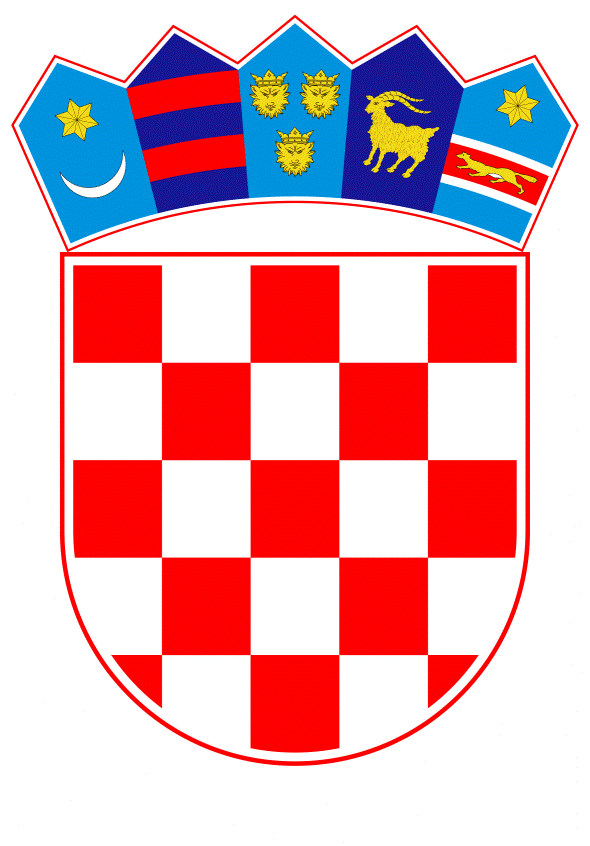 VLADA REPUBLIKE HRVATSKEZagreb, 7. rujna 2023.____________________________________________________________________________________________________________________________________________________Predmet:	Konačni prijedlog zakona o izmjenama i dopunama Zakona o porezu na dohodak __________________________________________________________________________Banski dvori | Trg Sv. Marka 2  | 10000 Zagreb | tel. 01 4569 222 | vlada.gov.hrVLADA REPUBLIKE HRVATSKE ___________________________________________________________________________KONAČNI PRIJEDLOG ZAKONA O IZMJENAMA I DOPUNAMA ZAKONA O POREZU NA DOHODAK ___________________________________________________________________________Zagreb, rujan 2023.KONAČNI PRIJEDLOG ZAKONA O IZMJENAMA I DOPUNAMA ZAKONA O POREZU NA DOHODAKČlanak 1.U Zakonu o porezu na dohodak („Narodne novine“, br. 115/16., 106/18., 121/19., 32/20., 138/20. i 151/22.), u članku 1. stavak 2. briše se.Dosadašnji stavak 3. postaje stavak 2.U dosadašnjem stavku 4. koji postaje stavak 3. riječi: „stavka 3.“ zamjenjuju se riječima: „stavka 2.“, a riječi: „i prireza porezu na dohodak,“ brišu se.Dosadašnji stavak 5. postaje stavak 4.Članak 2.U članku 9. stavku 1. točke 14. i 15. mijenjaju se i glase:„14. stipendije učenicima za redovito školovanje na srednjim školama te studentima u redovitom statusu na sveučilišnim prijediplomskim studijima, sveučilišnim diplomskim studijima, sveučilišnim integriranim prijediplomskim i diplomskim studijima, odnosno stručnim prijediplomskim studijima i stručnim diplomskim studijima, ukupno do propisanog iznosa.15. stipendije studenata u redovitom statusu na  sveučilišnim prijediplomskim studijima, sveučilišnim diplomskim studijima,  sveučilišnim integriranim prijediplomskim i diplomskim studijima, odnosno stručnim prijediplomskim studijima i stručnim diplomskim studijima i studenata na poslijediplomskoj razini te poslijedoktoranata za koje su sredstva planirana u državnom proračunu Republike Hrvatske i stipendije koje se isplaćuju, odnosno dodjeljuju iz proračuna Europske unije, uređene posebnim međunarodnim sporazumima, i to studentima za redovito školovanje na visokim učilištima“.U točki 18. riječi: „66,37 eura“ zamjenjuju se riječima: „67,00 eura“, a riječi: „796,44 eura“ zamjenjuju se riječima: „804,00 eura“.U točki 19. riječi: „stipendije studentima izabranima na javnim natječajima kojima mogu pristupiti svi studenti pod jednakim uvjetima, za redovito školovanje na visokim učilištima“ zamjenjuju se riječima: „stipendije studentima u redovitom statusu na visokim učilištima, izabranima na javnim natječajima kojima mogu pristupiti svi studenti pod jednakim uvjetima“.U točki 23. riječi: „poslijediplomantima“ zamjenjuju se riječima: „studentima na poslijediplomskoj razini“.U točki 25. riječi: „i/ili“ brišu se.U točki 26. iza riječi: „propisu“ briše se točka i dodaju riječi: „i/ili“.Iza točke 26. dodaje se točka 27. koja glasi:„27. primitke, po osnovi nagrade za dobro obavljenu uslugu primljene od strane trećih osoba (napojnice) evidentirane u sustavu fiskalizacije prema posebnom propisu o fiskalizaciji, do propisanog iznosa.“. U stavku 2. riječi: „21. i 23. ovoga članka“ zamjenjuju se riječima: „21., 23., 24. i 27. ovoga članka“.Članak 3.U članku 11. stavku 12. riječi: „663,61 euro“ zamjenjuju se riječima: „665,00 eura“, a riječi: „26,54 eura“ zamjenjuju se riječima: „40,00 eura“.Članak 4.U članku 14. stavak 1. briše se.Dosadašnji stavci 2., 3. i 4. koji postaju stavci 1., 2. i 3. mijenjaju se i glase:„(1) Poreznom obvezniku se ostvareni dohodak iz članka 13. ovoga Zakona umanjuje za osnovni osobni odbitak u visini 560,00 eura i to za svaki mjesec poreznog razdoblja za koji se utvrđuje porez na dohodak.(2) Dijelovi osobnog odbitka za uzdržavane članove uže obitelji i djecu te invalidnost/tjelesno oštećenje izračunavaju se primjenom propisanih koeficijenata i osnovnog osobnog odbitka iz stavka 1. ovoga članka.(3) Rezident može uvećati osnovni osobni odbitak iz stavka 1. ovoga članka u visini iznosa:U dosadašnjim stavcima 5., 6. i 7. koji postaju stavci 4., 5. i 6. riječi: „stavka 4. ovoga članka“ zamjenjuju se riječima: „stavka 3. ovoga članka“.Dosadašnji stavak 8. postaje stavak 7.Članak 5.U članku 15. stavku 2. riječi: „i prireza porezu na dohodak“ brišu se.Stavak 3. mijenja se i glasi:„(3) Iznimno od stavka 2. ovoga članka, osobni odbitak se uvećava za darovanja dana iznad propisane visine, pod uvjetom da su dana za svrhe utvrđene strateškim projektima prema posebnim propisima ili strategijom nadležnih ministarstava temeljem odluke nadležnog ministarstva donesene uz suglasnost Vlade Republike Hrvatske.“.   Iza stavka 3. dodaje se stavak 4. koji glasi:„(4) Ministar financija pravilnikom propisuje način ostvarivanja prava iz stavka 3. ovoga članka.“.Članak 6.U članku 16. stavku 1. riječi: „stavka 3.“ zamjenjuju se riječima: „stavka 1.“.U stavku 3. riječi: „stavka 4.“ zamjenjuju se riječima: „stavka 3.“.Članak 7.U članku 17. stavku 1. riječi: „stavka 3.“ zamjenjuju se riječima: „stavka 1.“.U stavku 3. riječi: „stavaka 3. i 4.“ zamjenjuju se riječima: „stavaka 1. i 3.“, a riječi: „i prireza porezu na dohodak“ brišu se.U stavcima 6. i 8. riječi: „stavku 4.“ zamjenjuju se riječima: „stavku 3.“.Članak 8.Članak 19. mijenja se i glasi:„Godišnji porez na dohodak plaća se po nižoj stopi na poreznu osnovicu do visine 50.400,00 eura te po višoj stopi na dio porezne osnovice koji prelazi iznos od 50.400,00 eura.“.Članak 9.Iza članka 19. dodaje se članak 19.a koji glasi:„Članak 19.a(1) Visine poreznih stopa iz članka 19. ovoga Zakona određuju predstavnička tijela jedinica lokalne samouprave svojom odlukom. (2) Predstavničko tijelo jedinica lokalne samouprave može svojom odlukom propisati visine poreznih stopa u granicama propisanim ovim Zakonom, i to:1. općina  - nižu stopu u granicama od 15% do 22% te višu stopu u granicama od 25% do 33%2. grad s manje od 30.000 stanovnika nižu stopu u granicama od 15% do 22,40% te višu stopu u granicama od 25% do 33,60%3. grad s više od 30.000 stanovnika nižu stopu u granicama od 15% do 23% te višu stopu u granicama od 25% do 34,50%4. Grad Zagreb nižu stopu u granicama od 15% do 23,60% te višu stopu u granicama od 25% do 35,40 %.(3) Odluka predstavničkog tijela jedinice lokalne samouprave iz stavka 1. ovoga članka objavljuje se u »Narodnim novinama«, donosi se najkasnije do kraja studenoga tekuće godine, sa stupanjem na snagu 1. siječnja iduće godine i primjenjuje se do donošenja nove odluke.(4) Jedinice lokalne samouprave dužne su odluku svog predstavničkog tijela iz stavka 1. ovoga članka dostaviti Ministarstvu financija, Poreznoj upravi u roku od osam dana od dana njezina donošenja radi objave na mrežnim stranicama Porezne uprave.(5) Ako predstavničko tijelo jedinice lokalne samouprave ne donese odluku kojom će propisati visinu poreznih stopa u propisanom roku, određuje se stopa od 20% na poreznu osnovicu do visine 50.400,00 eura i 30% na dio porezne osnovice koji prelazi iznos od 50.400,00 eura.“.Članak 10.U članku 21. stavku 4. točki 3. iza riječi: „vlastitih dionica“ dodaju se riječi: „te udjela u društvu“.Članak 11.U članku 24. stavku 2. riječi: „stavcima 3. i 4.“ zamjenjuju se riječima: „stavcima 1. i 3.“.Stavak 3. mijenja se i glasi:„(3) Predujam poreza na dohodak od nesamostalnog rada obračunava se primjenom stopa utvrđenih prema članku 19.a ovoga Zakona i to:- niže stope na mjesečnu poreznu osnovicu do visine 4.200,00 eura te - više stope na mjesečnu poreznu osnovicu koji prelazi iznos od 4.200,00 eura.“.Članak 12.U članku 25. stavku 6. riječi: „i prireza porezu na dohodak“ i riječi: „i prirez porezu na dohodak“ brišu se. Članak 13.U članku 29. stavku 3. riječi: „10.684,19 eura“ zamjenjuju se riječima: „10.685,00 eura“.U stavku 4. riječi: „četverostrukog iznosa osnovice osobnog odbitka“ zamjenjuju se riječima: „trostrukog iznosa osnovnog osobnog odbitka“. Članak 14.U članku 32. stavku 12. riječi: „21,24 eura“ zamjenjuju se riječima: „22,00 eura“. Članak 15. U članku 35. stavku 2. riječi: „veći od 464,53 eura“ zamjenjuju se riječima: „veći od 665,00 eura“.Članak 16. U članku 39. stavku 3. točka 8. mijenja se i glasi:„8. stipendije učenicima za redovito školovanje na srednjim školama te studentima u redovitom statusu na sveučilišnim prijediplomskim studijima, sveučilišnim diplomskim studijima, sveučilišnim integriranim prijediplomskim i diplomskim studijima, odnosno stručnim prijediplomskim studijima i stručnim diplomskim studijima iz članka 9.  stavka 1. točke 14. ovoga Zakona, iznad propisanog iznosa“.Članak 17.U članku 40. stavak 1. mijenja se i glasi:„(1) Predujam poreza na dohodak od drugog dohotka prema članku 39. stavku 1. ovoga Zakona plaća se po odbitku, primjenom niže stope utvrđene prema članku 19.a ovoga Zakona.“.U stavku 3. riječi: „po stopi od 20%“ zamjenjuju se riječima: „po nižoj stopi  utvrđenoj prema članku 19.a ovoga Zakona“, a riječi: „stavka 3.“ zamjenjuju se riječima: „stavka 1.“. Članak 18.U članku 46. stavku 2. podstavcima 1. i 2. riječi: „po stopi od 20%“ zamjenjuju se riječima: „po nižoj stopi“.U stavku 7. riječi: „s danom podnošenja godišnje porezne prijave“ zamjenjuju se riječima: „s zadnjim danom roka za podnošenje godišnje porezne prijave“.Članak 19.U članku 47. stavku 1. riječi: „i prireza porezu na dohodak“ brišu se, a riječi: „stavaka 3. i 4.“ zamjenjuju se riječima: „stavaka 1. i 3.“.U stavku 2. riječi: „koje su propisale plaćanje prireza porezu na dohodak“ brišu se.Članak 20.U članku 49. stavku 1. točki 4. iza riječi: „76. ovoga Zakona“ riječ: „i“ briše se, stavlja se zarez, a iza riječi: „76.a ovoga Zakona“ dodaju se riječi: „i drugi dohodak po osnovi nagrade za dobro obavljenu uslugu (napojnice) prema članku 76.b ovoga Zakona“.Članak 21.U članku 51. stavku 1. riječi: „i prireza porezu na dohodak“ brišu se.Članak 22.U članku 54. stavcima 1., 2., 3., 9. i 10. riječi: „i prireza porezu na dohodak“ brišu se.U stavku 11. riječi: „i prireza porezu na dohodak“ i riječi: „i prirezu porezu na dohodak“ brišu se.Članak 23.U članku 58. stavcima 2. i 4. riječi: „stavaka 5. i 6.“ zamjenjuju se riječima: „stavaka 4. i 5.“.Članak 24.U članku 62. stavku 1. riječi: „od 10%“ zamjenjuju se riječima: „od 12%“.U stavcima 2., 3. i 4. riječi: „od 20%“ zamjenjuju se riječima: „od 24%“.U stavku 6. riječi: „od 10%“ zamjenjuju se riječima: „od 12%“.Članak 25.U članku 65. stavku 2. točki 4. iza riječi: „obveznica“ dodaju se riječi: „te u dužničke vrijednosne papire i instrumente tržišta novca koje izdaje Republika Hrvatska i jedinice lokalne i područne (regionalne) samouprave“.Članak 26.U članku 67. stavku 4. točki 4. riječi: „i/ili“ brišu se.U točki 5. iza riječi: „obitelji“ briše se točka i dodaju riječi: „i/ili“.Iza točke 5. dodaje se točka 6. koja glasi:„6. otuđenje dužničkih vrijednosnih papira i instrumenata tržišta novca koje izdaje Republika Hrvatska i jedinice lokalne i područne (regionalne) samouprave.“.U stavku 8. riječi: „stavaka 5. i 6.“ zamjenjuju se riječima: „stavaka 4. i 5.“.U stavku 10. riječi: „stavaka 5. i 6.“ zamjenjuju se riječima: „stavaka 4. i 5.“, a riječi: „dan prvotnog stjecanja kada je primijenjeno izuzeće od oporezivanja“ zamjenjuju se riječima: „dan nabave pravnog prednika“.Članak 27.U naslovu iznad članka 68. iza riječi: „dionica“ dodaju se riječi: „i udjela u društvu“. U članku 68. stavcima 1. i 2. iza riječi: „vlastitih dionica“ dodaju se riječi: „te udjela u društvu“.U stavku 3. riječi: „vlastitih dionica“ zamjenjuju se riječima: „dionica i udjela“.U stavku 6. riječ: „vlastitih“ briše se.Članak 28.U članku 70. stavku 1. riječi: „od 10%“ zamjenjuju se riječima: „od 12%“.U stavku 2. riječi: „od 30%“ zamjenjuju se riječima: „od 36%“.U stavcima 4. i 17. riječi: „od 10%“ zamjenjuju se riječima: „od 12%“.U stavku 18. riječi: „od 20%“ zamjenjuju se riječima: „od 24%“.U stavku 19. riječi: „od 10%“ zamjenjuju se riječima: „od 12%“.Članak 29.Iza članka 76.a dodaje se naslov iznad članka i članak 76.b koji glase:„Drugi dohodak po osnovi nagrade za dobro obavljenu uslugu (napojnice)Članak 76.b(1) Drugim dohotkom smatraju se primici po osnovi nagrade iz članka 9. stavka 1. točke 27. ovoga Zakona iznad propisanog iznosa. (2) Pri utvrđivanju drugog dohotka iz stavka 1. ovoga članka ne priznaju se izdaci.“.Članak 30.U članku 77. stavku 1. riječi: „od 30%“ zamjenjuju se riječima: „od 36%“.Članak 31.U članku 78. stavku 1. riječi: „od 30%“ zamjenjuju se riječima: „od 36%“.Članak 32.Iza članka 78.a dodaje se naslov iznad članka i članak 78.b koji glase:„Utvrđivanje poreza na dohodak od drugog dohotka po osnovi nagrade za dobro obavljenu uslugu (napojnice)Članak 78.b(1) Porez na dohodak od drugog dohotka iz članka 76.b ovoga Zakona plaća se iz primitka po osnovi nagrade iz članka 9. stavka 1. točke 27. ovoga Zakona iznad propisanog iznosa po odbitku po stopi od 20%.(2) Porez na dohodak iz stavka 1. ovoga Zakona, obračunavaju, obustavljaju i uplaćuju isplatitelji primitaka do 15. dana u mjesecu koji slijedi nakon mjeseca u kojem su ostvareni primici iz članka 76.b stavka 1. ovoga Zakona.(3) Isplatitelji primitaka iz stavka 2. ovoga članka obvezni su Poreznoj upravi dostavljati izvješća o isplaćenim primicima po osnovi kojih se utvrđuje drugi dohodak iz članka 76.b stavka 1. ovoga Zakona i obustavljenom i uplaćenom porezu na dohodak, u propisanom roku, na propisanom obrascu.(4) Ministar financija pravilnikom propisuje način provedbe ovoga članka.“.Članak 33.U članku 81. stavku 2. riječi: „i prireza porezu na dohodak“ brišu se, a riječi: „13,27 eura“ zamjenjuju se riječima: „15,00 eura“.Članak 34.U članku 82. stavcima 5. i 6. riječi: „od 10%“ zamjenjuju se riječima: „od 12%“.Članak 35.	U članku 83. stavku 3. riječi: „i prireza porezu na dohodak“ brišu se.Iza stavka 5. dodaju se stavci 6. i 7. koji glase:	„(6) Porezna uprava može putem sustava ePorezna, temeljem podataka iz svojih službenih evidencija omogućiti isplatiteljima primitaka uvid u podatke koji se odnose na isplaćene neoporezive primitke po osnovi nagrade za dobro obavljenu uslugu (napojnice).(7) U slučaju uočenih nepravilnosti, Porezna uprava može naknadno od isplatitelja napojnice zatražiti ispravak podnijetog izvješća po primatelju.“.Članak 36.U članku 91. stavku 1. točki 5. riječi: „i prirezu“ brišu se.U točki 11. iza riječi: „članak 78.a stavak 2.“ dodaju se riječi: „i članak 78.b stavak 2.“.Članak 37.U članku 94. stavku 2. riječi: „od 10%“ zamjenjuju se riječima: „od 12%“.PRIJELAZNE I ZAVRŠNE ODREDBEČlanak 38.Odredba članka 46. stavka 7. Zakona o porezu na dohodak („Narodne novine“, br. 115/16., 106/18., 121/19., 32/20., 138/20. i 151/22.) koja je izmijenjena člankom 18. ovoga Zakona, primjenjuje se u postupku godišnjeg obračuna poreza na dohodak za 2023. godinu i nadalje.Odluke iz članka 9. ovoga Zakona jedinice lokalne samouprave donose i objavljuju u „Narodnim novinama“ do kraja 2023. godine, a stupaju na snagu 1. siječnja 2024. Članak 39.Ministar financija uskladit će provedbene propise Zakona o porezu na dohodak („Narodne novine“, br. 115/16., 106/18., 121/19., 32/20., 138/20. i 151/22.) s odredbama ovoga Zakona u roku od 90 dana od dana njegova stupanja na snagu, i to:Pravilnik o porezu na dohodak („Narodne novine“, br. 10/17., 128/17., 106/18., 1/19., 80/19., 1/20., 74/20., 1/21., 102/22., 112/22., 156/22., 1/23. i 56/23.)Pravilnik o paušalnom oporezivanju samostalnih djelatnosti („Narodne novine“, br. 1/20., 1/21., 156/22. i 15/23.)Pravilnik o paušalnom oporezivanju djelatnosti iznajmljivanja i organiziranja smještaja u turizmu („Narodne novine“, br. 1/19., 1/20., 1/21. i 156/22.).Članak 40.Dohodak ostvaren do 31. prosinca 2023. oporezivat će se po Zakonu o porezu na dohodak („Narodne novine“, br. 115/16., 106/18., 121/19., 32/20., 138/20. i 151/22.).Članak 41.Ministarstvo financija će u roku od dvije godine od dana stupanja na snagu ovoga Zakona provesti naknadnu procjenu učinaka ovoga Zakona.Članak 42.Ovaj Zakon objavit će se u „Narodnim novinama“, a stupa na snagu 1. listopada 2023., osim članaka 1. do 8. i članaka 10. do 37. ovoga Zakona koji stupaju na snagu 1. siječnja 2024.OBRAZLOŽENJEI.	RAZLOZI ZBOG KOJIH SE ZAKON DONOSIZakonom o porezu na dohodak („Narodne novine“, br. 115/16., 106/18., 121/19., 32/20., 138/20. i 151/22.; u daljnjem tekstu: Zakon) propisano je: tko su porezni obveznici, način utvrđivanja dohotka i porezne osnovice, porezne stope, porezne olakšice, oslobođenja i poticaji, rokovi i način plaćanja poreza i drugo.Naime, sukladno Programu Vlade Republike Hrvatske za mandat 2016. - 2020., kojim su između ostaloga utvrđeni ciljevi koji se odnose na porezni sustav i cjelovitu poreznu reformu koja obuhvaća sve segmente poreznog sustava, a koja je posebno usmjerena na pojednostavljenje sustava, širenje porezne baze i porezno rasterećenje građana i poduzetnika radi ispunjavanja zadanih ciljeva pristupilo se izradi novog Zakona o porezu na dohodak („Narodne novine“, broj 115/16.) koji je u primjeni od 1. siječnja 2017., a kojim je u odnosu na ranije važeći Zakon o porezu na dohodak, pojednostavljen sustav oporezivanja dohotka i smanjeno ukupno porezno opterećenje. Zakonom je propisano utvrđivanje dohotka kao godišnjeg dohotka i konačnog dohotka. Godišnjim dohotkom smatra se dohodak koji ima izvor u primicima od nesamostalnog rada, samostalne djelatnosti i drugim primicima, osim primitaka koji se smatraju konačnim dohotkom te koji se utvrđuje putem godišnje porezne prijave ili putem posebnog postupka utvrđivanja godišnjeg poreza na dohodak i prireza porezu na dohodak, a godišnji porez plaća se po poreznim stopama od 24% i 36% ovisno o visini porezne osnovice. Konačnim dohotkom smatra se dohodak koji ima izvor u primicima od imovine i imovinskih prava, kapitala i osiguranja, dohodak po osnovi povrata doprinosa i dohodak ostvaren po osnovi razlike vrijednosti imovine i visine sredstava kojima je stečena, a oporezuje se ovisno o izvoru po poreznim stopama od 12%, 24% i 36%. Porezni obveznici koji obavljaju samostalnu djelatnost, mogu utvrđivati dohodak i porez na dohodak, osim na temelju vođenja poslovnih knjiga, i u paušalnom iznosu ako ne ostvare ukupni godišnji primitak veći od iznosa propisanog za obvezni ulazak u sustav poreza na dodanu vrijednost prema zakonu kojim se uređuje porez na dodanu vrijednost.Također, povećan je osnovni osobni odbitak s 2.600,00 kuna na 3.800,00 kuna i odnosi se na sve porezne obveznike koji ostvaruju godišnji dohodak neovisno o tome radi li se o radniku, umirovljeniku ili drugoj osobi koja ostvaruje dohodak te osobni odbitak za uzdržavane članove uže obitelji, uzdržavanu djecu i invalidnost.Zakonom su dodatno propisani primici koji se ne uzimaju u obzir kod određivanja iznosa do kojeg se neka osoba može smatrati uzdržavanim članom, te je taj iznos povećan s 13.000,00 kuna na 15.000,00 kuna.S ciljem daljnjeg poreznog rasterećenja i pojednostavljenja sustava, od 1. siječnja 2019. na snazi je Zakon o izmjenama i dopunama Zakona o porezu na dohodak („Narodne novine“, broj 106/18.). Navedenim izmjenama propisano je između ostaloga, proširenje godišnje porezne osnovice za primjenu stope od 24% s 210.000,00 kuna na 360.000,00 kuna. Također, proširili su se primici koji se ne uzimaju u obzir pri utvrđivanju prava na osobni odbitak za uzdržavane članove te primici koji se ne smatraju dohotkom. Propisano je i obvezno donošenje odluke predstavničkih tijela jedinica lokalne samouprave kojima se propisuje visina paušalnog poreza po krevetu odnosno po smještajnoj jedinici u kampu, odnosno visina paušalnog poreza po krevetu u slučaju ne donošenja odluke. Ukinut je dohodak od osiguranja te su donesene i druge odredbe.Zakonom o izmjenama i dopunama Zakona o porezu na dohodak („Narodne novine“, broj 121/19.) koji je stupio na snagu 1. siječnja 2020. propisane su sljedeće bitne izmjene i dopune dotadašnjeg Zakona:povećanje osnovnog osobnog odbitka s 3.800,00 kuna na 4.000,00 kuna umanjenje obveze poreza na dohodak po osnovi nesamostalnog rada za 100% za mlade do 25 godina života odnosno za 50% za mlade od 26 do 30 godina koja je obračunana na dio porezne osnovice do iznosa 360.000,00 kuna, a na koju se plaća godišnji porez na dohodak po stopi od 24%smanjenje administrativnog opterećenja tj. ukidanje izdavanja poreznih rješenja obveznicima poreza na dohodak koji obavljaju samostalnu djelatnost, a porez na dohodak po toj osnovi plaćaju u paušalnom iznosu te pojednostavljenje izvještavanja o inozemnim primicimapropisana su obilježja nesamostalnog rada za potrebe oporezivanja određivanjem relevantnih kriterija, a to su kontrola ponašanja, financijska kontrola i odnos stranaka.Nadalje, tijekom 2020. godine nastankom posebnih okolnosti utvrđenih općim poreznim propisom, Zakonom o izmjenama i dopunama Zakona o porezu na dohodak („Narodne novine“, broj 32/20.) propisano je da se primicima po osnovi samostalne djelatnosti ne smatraju primici koje fizičke osobe ostvaruju po osnovi potpora primljenih radi ublažavanja negativnih posljedica izazvanih posebnim okolnostima. S ciljem daljnjeg poreznog i administrativnog rasterećenja poreznih obveznika, Zakonom  o izmjenama i dopunama Zakona o porezu na dohodak („Narodne novine“, broj 138/20.) koji je stupio na snagu 1. siječnja 2021. izvršene su sljedeće izmjene i dopune:smanjene su sve porezne stope koje se primjenjuju pri oporezivanju godišnjih i konačnih dohodaka s 36% na 30%, s 24% na 20% i s 12% na 10%ukinuto je uvećanje godišnje porezne osnovice za ostvareni iznos drugog dohotka koji ne prelazi peterostruki iznos osnovice osobnog odbitka proširena je mogućnost isplate primitaka u naravi po osnovi dodjele ili opcijske kupnje vlastitih dionicadefiniran je porezni položaj nacionalne naknade za starije osobe propisane posebnim propisompropisana je obveza javnim bilježnicima dostave ovjerenih isprava o ostvarivanju dohotka od imovine Poreznoj upravi - pojednostavljena prijava dohotka od imovinepropisan je porezni tretman primitaka koje će ostvarivati osobe koje su stekle status digitalnog nomada sukladno posebnom propisu po osnovi tako stečenog statusapovećano je porezno opterećenje za one porezne obveznike koji ne prijavljuju primitke u skladu sa zakonskim propisima.Nadalje, radi provedbe Nacionalnog plana zamjene hrvatske kune eurom („Narodne novine“, broj 146/20.) Zakonom o izmjenama i dopunama Zakona o porezu na dohodak („Narodne novine“, broj 151/22.) koji je stupio na snagu s 1. siječnja 2023. izmijenjene su odredbe povezane s kunom radi uvođenja eura kao službene valute u Republici Hrvatskoj. Osim navedenih izmjena radi uvođenja eura, istim propisom izvršene su i izmjene i dopune s ciljem daljnjeg poreznog i administrativnog rasterećenja, i to:povećan je iznos primitaka koje neka osoba može ostvariti na godišnjoj razini, a da se smatra uzdržavanim članom s 15.000,00 kuna na 24.000,00 kuna (3.185,40 eura) propisano je da su fizičke osobe - proizvođači električne energije koje kao krajnji kupci s vlastitom proizvodnjom, a koje su prethodno bile proizvođači električne energije kao korisnici postrojenja za samoopskrbu, obveznici poreza na dohodak ako ostvare ukupan godišnji primitak veći od četverostrukog iznosa osnovice osobnog odbitka (veći od 10.000,00 kuna odnosno 1.327,24 eura)propisano je da se isplata primitaka za koje postoji obveza isplate na račun može izvršiti na bilo koji račun za plaćanje sukladno propisu kojim se uređuje platni promet kojeg fizičke osobe imaju otvorenog kod banke neovisno o tome je li riječ o žiroračunu ili tekućem računu.II. PITANJA KOJA SE ZAKONOM RJEŠAVAJUObzirom na izrazito nisku odnosno nedovoljnu fiskalnu autonomiju lokalnih vlasti u Republici Hrvatskoj, za razliku od većine zemalja u svijetu, ukazala se potreba za povećanjem autonomije lokalnih vlasti i smanjenjem ovisnosti jedinica lokalne samouprave o prijenosima središnje države što je u skladu s Europskom poveljom o lokalnoj samoupravi. Prema navedenoj Povelji najmanje dio prihoda lokalnih jedinica mora proizlaziti iz lokalnih poreza i naknada, čije stope, u granicama utvrđenim zakonom, određuju same lokalne jedinice. Oporezivanje dohotka u Republici Hrvatskoj je osim Zakonom uređeno i Zakonom o lokanim porezima („Narodne novine“, br. 115/16., 101/17. i 114/22.), koji jedinicama lokalne samouprave daje mogućnost da obveznicima poreza na dohodak sa svoga područja odlukom propišu plaćanje prireza porezu na dohodak budući da se prema trenutno važećim zakonskim odredbama na utvrđeni iznos poreza na dohodak obračunava prirez porezu na dohodak. Prema podacima za 2022. godinu, navedenu mogućnost iskoristilo je 55% jedinica lokalne samouprave. S obzirom da se porez na dohodak i prirez porezu na dohodak na temelju zakonskih odredbi, utvrđuju i ubiru u pravilu istovremeno, isto se pokazalo nepraktičnim odnosno složenim u primjeni. Stoga je potrebno iznalaženje rješenja kojim bi se pojednostavio sustav oporezivanja unutar jedne porezne stope, a da se pritom jedinicama lokalne samouprave omogući određivanje poreznih stopa na način koji bi im omogućio da zadrže željenu razinu prihoda od poreza na dohodak.Sukladno navedenome, a kako bi se omogućilo povećanje fiskalne autonomije jedinica lokalne samouprave potrebna je promjena u nizu propisa, a osobito u Zakonu o porezu na dohodak, Zakonu o lokalnim porezima i Zakonu o financiranju jedinica lokalne i područne (regionalne) samouprave odnosno potrebno je obuhvatiti paket poreznih propisa. Propisivanjem ovlasti jedinica lokalne samouprave da u granicama propisanim zakonom svojim odlukama propišu visinu poreznih stopa za godišnje dohotke (dohodak od nesamostalnog rada, samostalne djelatnosti i drugi dohodak koji se ne smatra konačnim), a s obzirom na ukidanje prireza porezu na dohodak, povećat će se njihova porezna autonomija te se otvara prostor za porezno rasterećenje. Također, budući da jedinice lokalne samouprave svojim odlukama mogu samostalno odrediti visine poreznih stopa u povećanim poreznim rasponima, omogućilo bi im se zadržavanje željene razine prihoda. Obzirom da bi se prema predloženim izmjenama Zakona o lokalnim porezima ukinuo prirez porezu na dohodak, odnosno da se dva javna davanja (porez na dohodak i prirez porezu na dohodak) koja se u pravilu ubiru istovremeno ujedinjuju u jedno davanje i primjenjuju na sve vrste dohotka, isto će dovesti do pojednostavljenja cjelokupnog sustava oporezivanja dohotka u Republici Hrvatskoj.Usmjeravanje na autonomiju lokalnih vlasti u određivanju poreznih stopa, provelo bi se samo za određene kategorije dohotka na način da se jedinicama lokalne samouprave daju ovlasti da samostalno svojim odlukama upravljaju visinom poreznih stopa za sve godišnje dohotke odnosno za tzv. „aktivne dohotke“ vodeći se pritom osnovnim načelima oporezivanja. Zakonski bi se odredio veći raspon viših i nižih poreznih stopa ovisno o veličini jedinice lokalne samouprave, čime bi se omogućilo jedinicama lokalne samouprave određivanje visine poreznih stopa uz zadržavanje željene razine prihoda ovisno i u skladu s njihovim potrebama. Odluka jedinica lokalne samouprave bi se obvezno objavljivala u „Narodnim novinama“, mogla bi se mijenjati najkasnije do kraja studenog tekuće godine, a primjenjivala bi se od 1. siječnja iduće godine odnosno do donošenja nove. U slučaju da predstavničko tijelo jedinice lokalne samouprave ne donese odluku u propisanom roku, primjenjivale bi se porezne stope od 20% i 30%. S obzirom na ukidanje prireza porezu na dohodak, a kako bi se omogućilo zadržavanje željene razine prihoda jedinicama lokalne samouprave i po osnovi konačnih dohodaka (dohodak od imovine i imovinskih prava, dohodak od kapitala i drugi dohodak koji se smatra konačnim) predlaže se povećanje poreznih stopa, osim konačnog drugog dohotka po osnovi privremenih odnosno povremenih sezonskih poslova u poljoprivredi na način kako je prikazano u nastavku:Dakle, navedenim izmjenama predlaže se povećanje trenutno propisanih poreznih stopa koje se primjenjuju pri oporezivanju konačnih dohodaka s 10% na 12%, s 20% na 24% i s 30% na 36%. Time bi se jedinicama lokalne samouprave omogućilo zadržavanje željene razine prihoda i nakon ukidanja prireza te djelomično nadoknadili ostali eventualni gubici prihoda s osnove povećanja osnovnog osobnog odbitka i izmjena poreznih stopa na godišnje dohotke. Povećanjem poreznih stopa kojima se oporezuju konačni dohoci porezno opterećenje građana za te dohotke će ostati približno jednako dosadašnjem, dok će se minimalizirati učinak ukidanja prireza porezu na dohodak na prihode jedinica lokalne samouprave.   Kako su Zakonom o izmjenama i dopunama Zakona o porezu na dohodak („Narodne novine“, broj 151/22.) izmijenjene odredbe povezane s kunom radi uvođenja eura uključujući i odredbe kojima su propisani iznosi osobnog odbitka, porezne osnovice i neoporezivih primitaka što je rezultiralo propisivanjem iznosa koji su nepraktični u primjeni, ukazala se potreba za zaokruživanjem tih iznosa na način koji bi bio što jednostavniji u primjeni uz brisanje pojma osnovice osobnog odbitka. Zaokruživanjem iznosa na način koji bi bio što jednostavniji u primjeni, a da porezni obveznici pri tom ne budu u financijski nepovoljnijem položaju u odnosu na položaj u kojem su bili prije zaokruživanja tih iznosa uz brisanje pojma osnovice osobnog odbitka i povećanje iznosa osobnog odbitka dovest će do jednostavnosti u oporezivanju, povećanja plaća te će isto utjecati na smanjenje negativnih učinaka inflacije. Tako će povećanje iznosa osobnog odbitka dovesti do smanjenja iznosa porezne obveze poreznom obvezniku samcu odnosno povećanja raspoloživog dohotka za 69,84 eura na godišnjoj razini. Također, u slučaju kada porezni obveznik uz osnovni osobni odbitak koristi i olakšicu za dvoje uzdržavane djece, povećanjem iznosa osobnog odbitka, njegova porezna obveza na mjesečnoj razini smanjuje se za iznos od 328,80 eura na godišnjoj razini što ujedno znači da se njegov raspoloživi dohodak povećava u istom iznosu.Uz brisanje pojma osnovice osobnog odbitka, a radi utvrđivanja iznosa uvećanog osobnog odbitka i neoporezivih primitaka, predlaže se primjena izmijenjenih koeficijenata na iznos osnovnog osobnog odbitka vodeći računa da porezni obveznici pri tom ne budu u financijski nepovoljnijem položaju u odnosu na položaj u kojem su bili prije zaokruživanja tih iznosa što će ujedno utjecati na smanjenje negativnih učinaka inflacije. Osim za zaokruživanjem iznosa porezne osnovice na koju se primjenjuje viša porezna stopa ukazala se i potreba za povećanjem tog iznosa odnosno za manjim obuhvatom poreznih obveznika koji bi podlijegali oporezivanju po višoj poreznoj stopi. Sukladno navedenom, predlaže se iznos godišnje porezne osnovice povećati s 47.780,28 eura na 50.400,00 eura odnosno iznos mjesečne porezne osnovice s 3.981,69 eura na 4.200,00 eura. Isto tako, povećanjem iznosa mjesečne i godišnje porezne osnovice dovest će do manjeg obuhvata poreznih obveznika koji bi podlijegali oporezivanju po višoj poreznoj stopi, čime se dodatno smanjuje porezno opterećenje i povećavaju neto primanja odnosno raspoloživi dohodak poreznih obveznika koji je između ostaloga od utjecaja na povećanje potrošnje.Nadalje, predlaže se izmijeniti propisani iznos osnovnog osobnog odbitka s 530,90 eura na iznos od 560,00 eura. Također se predlaže i izmjena koeficijenata koji se koriste pri izračunu uvećanog osobnog odbitka po osnovi uzdržavanih članova i invalidnosti. Sukladno predloženim izmjenama, izmijenili bi se iznosi osobnog odbitka za uzdržavane članove i invalidnost i to kako je prikazano u nastavku: Navedenim izmjenama doći će do rasterećenja poreznih obveznika u vidu smanjenja porezne obveze čime će se povećati raspoloživi dohodak poreznih obveznika.Nadalje, u gospodarstvu postoji velik broj poduzetnika kojima poslovanje ovisi o dobroj usluzi zaposlenih osoba. Prije svega riječ je o sektoru uslužnih djelatnosti i turizmu (restoranima, hotelima i dr.), a gdje usluga zaposlenih osoba ima značajan utjecaj na cjelokupno poslovanje poduzetnika. Upravo zbog zadovoljstva s tom uslugom korisnici usluga - treće osobe dobrovoljno daju nagrade tim zaposlenim osobama koje su u praksi poznate kao napojnice i uobičajeno su pravo zaposlenih osoba neovisno o njegovom odnosu s poslodavcem. Isto tako, s obzirom na sve učestalije kartično plaćanje usluga, napojnice dane zaposlenim osobama se slijevaju preko računa poslodavaca, stoga je zbog zaštite svih dionika potrebna njihova jasna definicija. Naime, radnim i poreznim propisima prepoznat je samo odnos između poslodavca i zaposlenih osoba i porezni tretman primitaka ostvarenih u okviru tog odnosa, stoga je potrebno urediti pojam napojnice i njihov porezni tretman. Navedena problematika obuhvatila bi nekoliko poreznih propisa odnosno isto bi se riješilo kroz izmjene propisa o fiskalizaciji čime bi se riješilo evidentiranje napojnica kroz sustav fiskalizacije, propisa o obveznim doprinosima kojima bi se uredilo pitanje doprinosa i posljedično propisa o porezu na dohodak kojima bi se uredio porezni tretman napojnica. Obzirom da je riječ o primicima koje ostvaruju fizičke osobe, a za koje u sustavu poreza na dohodak nije izrijekom uređen njihov porezni tretman te uzimajući u obzir naviku davanja napojnica u Republici Hrvatskoj ukazala se potreba za preciznim određenjem tog primitka u sustavu porezu na dohodak. Stoga se predlaže isto urediti na način da se propiše da se na primitke po osnovi napojnica ostvarene do propisanog iznosa ne plaća porez na dohodak, dok bi razlika isplaćena iznad propisanog neoporezivog iznosa podlijegala oporezivanju u okviru konačnog drugog dohotka po stopi od 20%. Predložene izmjene Zakona, u smislu jasnog uređenja poreznog tretmana napojnica dovest će do poboljšanja uvjeta poslovanja zaposlenih u ugostiteljstvu odnosno zaštite svih dionika (primatelja napojnice, davatelja napojnice i isplatitelja primitaka). Naime, u trenutku izraženog nedostataka radne snage u ugostiteljstvu, uređenjem poreznog tretmana napojnice na predloženi način utjecat će se na zadržavanje radne snage u ugostiteljstvu i uslužnim djelatnostima i potaknuti dodatna zapošljavanja u tom sektoru odnosno povećati atraktivnost zapošljavanja u istom. Isto tako, predloženo uređenje poreznog tretmana napojnice pozitivno će utjecati i na druge djelatnosti u kojima postoji kultura dobrovoljnog ostavljanja napojnice.Uz navedeno, nejednak porezni tretman dodjele ili opcijske kupnje vlastitih dionica i poslovnih udjela dovodi do toga da su radnici zaposleni u društvima s ograničenom odgovornošću u nepovoljnijem položaju u odnosu na radnike zaposlene u dioničkom društvu. Stoga se, a uzimajući u obzir sadržaj prava koja proizlaze iz dionica i poslovnih udjela odnosno njihovu gospodarsku suštinu, ukazala potreba za izbjegavanjem nepovoljnijeg poreznog tretmana odnosno izjednačavanjem poreznog tretmana dodjele ili opcijske kupnje dionica i poslovnih udjela odnosno stimulacijom zaposlenih u društvima s ograničenom odgovornošću. Izjednačavanjem poreznog tretmana dodjele ili opcijske kupnje vlastitih dionica i poslovnih udjela radnici zaposleni u društvima s ograničenom odgovornošću neće biti u nepovoljnijem položaju u odnosu na radnike zaposlene u dioničkom društvu te će se stimulirati zaposleni u društvima s ograničenom odgovornošću.U cilju aktiviranja tržišta kapitala i uz snažan interes građana, Vlada Republike Hrvatske je početkom 2023. godine izdala državne obveznice i trezorske zapise te je iste ponudila i građanima kako bi ulaganjem dijela svoje štednje ostvarili bolje prinose i očuvali vrijednost svog novca. Stoga se, ovim izmjenama i dopunama Zakona dodatno uređuju odredbe u pogledu ulaganja građana u dužničke vrijednosne papire i instrumente tržišta novca koje izdaje Republika Hrvatska i jedinice lokalne i područne (regionalne) samouprave (primjerice državne obveznice, trezorski zapisi i sl.), izjednačavanjem poreznog tretmana dohotka od kapitala s osnove kamata ostvarenih ulaganjem u obveznice, budući da iste nisu oporezive, s kamatama ostvarenim ulaganjem u ostale dužničke vrijednosne papire i instrumente tržišta novca koje izdaje Republika Hrvatska i jedinice lokalne i područne (regionalne) samouprave. Također, kako bi se građanima olakšao brzi povrat uloženih sredstava, ukoliko im je isti nužan, odnosno kako se građane zbog njihove životne situacije i odluke da ulažu svoju štednju u vrijednosne papire i instrumente tržišta novca koje izdaje Republika Hrvatska i jedinice lokalne i područne (regionalne) samouprave ne bi dovelo u nepovoljniji položaj, predlaže se propisati kako se otuđenjem, u dijelu koji se odnosi na otuđenje financijske imovine, ne smatra i otuđenje dužničkih vrijednosnih papira i instrumenata tržišta novca koje izdaje Republika Hrvatska i jedinice lokalne i područne (regionalne) samouprave. Naime, dospijeća dužničkih vrijednosnih papira i instrumenata tržišta novca (državnih obveznica, trezorskih zapisa i dr.), u pravilu su kraća od dvije godine te bi se dohodak ostvaren po osnovi njihovog otuđenja unutar tog razdoblja smatrao oporezivim dohotkom od kapitalnih dobitaka, a predloženom izmjenom propisa više ne bi postojala takva osnova za utvrđivanje dohotka od kapitala po osnovi kapitalnih dobitaka. Također, uočena je i potreba za jasnijim uređenjem odredbe vezane za uvećanje osobnog odbitka po osnovi danih darovanja u slučaju kada se radi o darovanjima danima prema odlukama nadležnih ministarstava o provedbi i financiranju posebnih programa i akcija zbog uočene nejasnoće u primjeni te odredbe. Jasnijim uređenjem odredbe vezane za uvećanje osobnog odbitka po osnovi danih darovanja u slučaju kada se radi o darovanjima danima prema odlukama nadležnih ministarstava o provedbi i financiranju posebnih programa i akcija izbjeći će se nejasnoće u primjeni te odredbe.Obzirom da odredbe Zakona o porezu na dohodak različito uređuju početak računanja razdoblja od dvije godine, u slučaju kada se radi o otuđenju financijske imovine stečene darovanjem i u slučaju kada se radi o otuđenju financijske imovine izvršene između bračnih drugova i srodnika u prvoj liniji, drugih članova uže obitelji, razvedenih bračnih drugova i ako je otuđenje u neposrednoj svezi s razvodom braka, uočena je potreba za ujednačavanjem početka računanja razdoblja, neovisno o navedenim načinima stjecanja financijske imovine kako bi se izbjegle nejasnoće u primjeni tih odredbi. Izjednačavanjem početaka računanja razdoblja od dvije godine neovisno radi li se o otuđenju financijske imovine stečene darovanjem ili otuđenju financijske imovine izvršene između bračnih drugova i srodnika u prvoj liniji, drugih članova uže obitelji, razvedenih bračnih drugova ili je otuđenje u neposrednoj svezi s razvodom braka izbjeći će se nejasnoće u primjeni te odredbe.Važećim Zakonom propisan je rok podmirenja obveze poreza na dohodak s danom predaje godišnje prijave poreza na dohodak što se pokazalo nepotrebnim administrativnim opterećenjem poduzetnika. Naime, pri predaji porezne prijave potrebna je složena koordinacija računovođa i poreznih obveznika, posebice ako se radi o računovodstvenim servisima, kako bi se uskladili datumi za predaju prijave većeg broja obveznika i to osobito uzimajući u obzir mogućnost plaćanja porezne obveze. Stoga je, a uzimajući u obzir učestale primjedbe i prijedloge poreznih obveznika vezano za obvezu plaćanja poreza na dohodak po godišnjoj poreznoj prijavi, uočena mogućnost rasterećenja poreznih obveznika u smislu predaje porezne prijave i plaćanja porezne obveze s jedne strane te kvalitetnijeg praćenja poreznih obveznika s druge strane. Naime, knjigovodstveni servisi i ostali porezni obveznici koji vode poslovne knjige, sastavljaju i šalju prijave poreza na dohodak u Poreznu upravu za svoje klijente, ističu da teško usklade s poreznim obveznicima da se obveza poreza na dohodak i prireza porezu na dohodak podmiri s danom slanja porezne prijave, odnosno tada najčešće planiraju slanje i podmirivanje obveze na zadnji dan roka za podnošenje porezne prijave što je posljedično od utjecaja na brzinu i kvalitetu obrade poreznih prijava. Propisivanje obveze plaćanja poreza na dohodak sa zadnjim danom podnošenja godišnje porezne prijave umjesto danom podnošenja godišnje porezne prijave dovest će do administrativnog rasterećenja poreznih obveznika u smislu predaje poreznih prijava i plaćanja porezne obveze s jedne strane te kvalitetnijeg praćenja poreznih obveznika s druge strane te će posljedično biti od utjecaja na brzinu i kvalitetu obrade poreznih prijava. III. OBJAŠNJENJE ODREDBI PREDLOŽENOG ZAKONAUz članak 1. Ovim člankom predlaže se brisanje odredbe kojom je propisano da se porez na dohodak uvećava za prirez porezu na dohodak koji uvedu jedinice lokalne samouprave budući da se prema prijedlogu izmjena Zakona o lokalnim porezima ukida obveza plaćanja prireza porezu na dohodak. Odredba se nomotehnički uređuje.Uz članak 2. Ovim člankom predlaže se zaokruživanje neoporezivog iznosa premije dobrovoljnoga mirovinskog osiguranja koje poslodavac uplaćuje u korist svojeg radnika na viši iznos odnosno na način koji bi bio što jednostavniji u primjeni, a da porezni obveznici pri tom ne budu u financijski nepovoljnijem položaju u odnosu na položaj u kojem su bili prije zaokruživanja.Predlaže se propisati da se porez na dohodak ne plaća na primitke po osnovi nagrade za dobro obavljenu uslugu primljene od strane trećih osoba (napojnice) evidentirane u sustavu fiskalizacije prema posebnom propisu o fiskalizaciji, koji pripadaju radniku/primatelju dohotka do propisanog iznosa.Dopunjuje se odredba kojom se daje ovlast ministru financija za propisivanje visine neoporezivih primitaka, vrste porezno priznatih troškova, vjerodostojne isprave na temelju kojih se odobravaju troškovi te oblik i sadržaj evidencija i izvješća o ostvarenim primicima namijenjenih pokriću troškova.  Predlaže se odredbe Zakona uskladiti sa Zakonom o visokom obrazovanju i znanstvenoj djelatnosti („Narodne novine“, broj 119/22.).Uz članak 3. Ovim člankom predlaže se iznose otpisanih tražbina koji se ne smatraju primicima zaokružiti na viši iznos na način koji bi bio što jednostavniji u primjeni, a da porezni obveznici pri tom ne budu u financijski nepovoljnijem položaju u odnosu na položaj u kojem su bili prije zaokruživanja.Uz članak 4. Ovim člankom predlaže se brisati pojam osnovice osobnog odbitka i njen iznos. Također, predlaže se zaokružiti i povećati propisane iznose koji su jednostavniji u primjeni, i to iznose osnovnog osobnog odbitka i iznose uvećanih osobnih odbitaka za uzdržavane članove i invalidnost budući da će se isti utvrđivati na temelju propisanih koeficijenata i osnovnog osobnog odbitka, a ne više osnovice osobnog odbitka. Time se smanjuje porezno opterećenje i povećava raspoloživi dohodak.Uz članak 5. Ovim člankom se nomotehnički uređuju odredbe vezane za ukidanje obveze plaćanja prireza porezu na dohodak te se jasnije uređuje odredba vezana za uvećanje osobnog odbitka po osnovi danih darovanja u slučaju kada se radi o darovanjima danima iznad propisanog iznosa od 2%. Ministru financija se daje ovlast da pravilnikom propiše postupak.Uz članak 6. Ovim člankom se zbog izmjene članka kojim je uređen osobni odbitak odredbe nomotehnički uređuju.Uz članak 7.Ovim člankom se nomotehnički uređuju odredbe vezane za ukidanje obveze plaćanja prireza porezu na dohodak te zbog izmjene članka kojim je uređen osobni odbitak.Uz članak 8.Ovim člankom propisuje se povećanje porezne osnovice na koju se primjenjuju niža i viša stopa poreza na dohodak.Uz članak 9. Ovim člankom predlaže se propisati obvezu donošenja odluka predstavničkim tijelima jedinica lokalne samouprave kojima će propisati visinu niže i više porezne stope, rokove u kojem su ih iste obvezne donijeti i dostaviti Ministarstvu financija, Poreznoj upravi.Predlaže se propisati raspon poreznih stopa ovisno o veličini jedinice lokalne samouprave u kojem jedinice lokalne samouprave istu mogu propisati čime se omogućuje jedinicama lokalne samouprave zadržati željenu razinu prihoda, a da pri tom porezni obveznici ne budu u financijski nepovoljnijem položaju. Nadalje, ako predstavničko tijelo jedinice lokalne samouprave ne donese odluku o visini godišnjih stopa u propisanom roku propisuje se visina poreznih stopa koje će se primjenjivati u tom slučaju. Uz članak 10.Ovim člankom predlaže se propisati da se iznimno dohotkom od nesamostalnog rada ne smatraju primici ostvareni po osnovi udjela u društvu.Uz članak 11.Ovim člankom predlaže se propisati obračun predujma poreza na dohodak primjenom stopa utvrđenih odlukom predstavničkog tijela jedinica lokalne samouprave koje se primjenjuju na predloženi povećani iznos mjesečne porezne osnovice.Uz članak 12.Ovim člankom se nomotehnički uređuju odredbe vezane za ukidanje obveze plaćanja prireza porezu na dohodak te zbog izmjene članka kojim je uređen osobni odbitak.Uz članak 13.Ovim člankom predlaže se povećanje iznosa ostvarenih primitaka po osnovi djelatnosti poljoprivrede i šumarstva i djelatnosti proizvodnje električne energije zaokruživanjem na veći iznos prema kojem fizičke osobe ne bi postale obveznici poreza na dohodak, kako bi se pojednostavila primjena obračuna poreza na dohodak, a porezni obveznici bi bili u financijski boljem položaju u odnosu na položaj u kojem su bili prije zaokruživanja iznosa.Obzirom da se ukida osnovica osobnog odbitka predlaže se određivanje iznosa primitaka po osnovi djelatnosti poljoprivrede i šumarstva i djelatnosti proizvodnje električne energije u odnosu na osobni odbitak.Uz članak 14.Ovim člankom predlaže se iznos poslovnog izdatka proizvoda i roba iz asortimana poreznog obveznika prilagođenih za te svrhe s oznakom »nije za prodaju« te drugih reklamnih predmeta s nazivom tvrtke, proizvoda i drugog oblika reklame (čaše, pepeljare, stolnjaci, podmetači, olovke, rokovnici, privjesci i slično) koji su dani za uporabu u prodajnom prostoru kupca,  zaokružiti  na viši iznos na način koji bi bio što jednostavniji u primjeni, pri čemu se ide u korist poreznih obveznika.Uz članak 15.Ovim člankom predlaže se povećati iznos do kojeg se stvari i prava ne unose u popis dugotrajne imovine kako bi se pojednostavila primjena obračuna poreza na dohodak.Uz članak 16. Ovim člankom predlaže se odredbe Zakona uskladiti sa Zakonom o visokom obrazovanju i znanstvenoj djelatnosti.Uz članak 17.Ovim člankom predlaže se primjena stope poreza na dohodak na drugi dohodak, a koju predstavnička tijela jedinice lokalne samouprave propisuju svojim odlukama kao nižu poreznu stopu.Uz članak 18.Ovim člankom predlaže se propisati da se porez na dohodak fizičkim osobama do 30-te godine života obračunat primjenom niže porezne stope koju predstavnička tijela jedinice lokalne samouprave propisuju svojim odlukama umanjuje za 50% odnosno 100% ovisno o navršenim godinama života.Predlaže se propisati da se porez na dohodak umjesto s danom podnošenja godišnje porezne prijave plaća sa zadnjim danom roka za podnošenje godišnje porezne prijave.Uz članak 19.Ovim člankom se nomotehnički uređuju odredbe vezane za ukidanje obveze plaćanja prireza porezu na dohodak te zbog izmjene članka kojim je uređen osobni odbitak.Uz članak 20.Ovim člankom dopunjuje se odredba vezana za porezne obveznike koji ne podnose godišnju poreznu prijavu s obveznicima koji ostvaruju drugi dohodak po osnovi nagrade za dobro obavljenu uslugu (napojnice).Uz članak 21.Ovim člankom se nomotehnički uređuju odredbe vezane za ukidanje obveze plaćanja prireza porezu na dohodak.Uz članak 22.Ovim člankom se nomotehnički uređuju odredbe vezane za ukidanje obveze plaćanja prireza porezu na dohodak.Uz članak 23. Ovim člankom se zbog izmjene članka kojim je uređen osobni odbitak odredbe nomotehnički uređuju.Uz članak 24.Ovim člankom predlaže se povećanje stope poreza na dohodak po osnovi konačnog dohotka s 10% na 12% i s 20% na 24%.Uz članak 25.Ovim člankom predlaže se izjednačiti porezni tretman kamata ostvarenih ulaganjem u državne obveznice s kamatama ostvarenima ulaganjem u dužničke vrijednosne papire i instrumente tržišta novca koje izdaje Republika Hrvatska i jedinice lokalne i područne (regionalne) samouprave odnosno propisuje se izuzeće od oporezivanja istih. Uz članak 26.Ovim člankom propisuje se da se otuđenjem financijske imovine ne smatra otuđenje dužničkih vrijednosnih papira i instrumenata tržišta novca koje izdaje Republika Hrvatska i jedinice lokalne i područne (regionalne) samouprave. Također, predlaže se izjednačiti početak računanja razdoblja otuđenja financijske imovine neovisno o načinu stjecanja financijske imovine te se zbog izmjene članka kojim je uređen osobni odbitak odredbe nomotehnički uređuju.Uz članak 27.Ovim člankom predlaže se izjednačiti porezni tretman primitaka u naravi koji se ostvaruju po osnovi dodjele ili opcijske kupnje vlastitih dionica s primicima po osnovi dodjele udjela u društvu, a koje poslodavci i/ili isplatitelji primitaka daju radnicima, članovima uprave i ostalima.Također, radi jasnijeg tumačenja odredbi ovim člankom usklađuje se pojam vlastitih dionica  s odredbama posebnog propisa. Naime, sukladno posebnom propisu koji regulira trgovačka društva, vlastitim dionicama smatraju se dionice pojedinog dioničkog društva, a ne i dionice povezanog društva koje dioničko društvo posjeduje.Uz članak 28.Ovim člankom predlaže se povećanje stope poreza na dohodak po osnovi konačnog dohotka s 10% na 12%, 20% na 24% i s 30% na 36%.Uz članak 29. Ovim člankom predlaže se dodati novi članak kojim će se propisati način utvrđivanja dohotka po osnovi nagrade za dobro pruženu uslugu (napojnice).Uz članak 30.Ovim člankom predlaže se povećanje stope poreza na dohodak po osnovi konačnog dohotka s 30% na 36%.Uz članak 31.Ovim člankom predlaže se povećanje stope poreza na dohodak po osnovi konačnog dohotka s 30% na 36%.Uz članak 32.Ovim člankom propisuje se način utvrđivanja poreza na dohodak od ostvarenog drugog dohotka po osnovi nagrade za dobro pruženu uslugu (napojnice) iznad propisanih neoporezivih iznosa. Istim se propisuje plaćanje predujma poreza na dohodak od drugog dohotka po stopi od 20% iz ostvarene napojnice pri čemu je osnovica za obračun poreza iznos primljene napojnice.Uz članak 33.Ovim člankom se nomotehnički uređuju odredbe vezane za ukidanje obveze plaćanja prireza porezu na dohodak.Također, ovim člankom se predlaže povećanje iznosa mirovine ostvarene iz inozemstva ili u inozemstvu na koju je porezni obveznik rezident obvezan plaćati predujam poreza na dohodak tromjesečno, zaokruživanjem na viši iznos kako bi se pojednostavila primjena obračuna poreza na dohodak, a porezni obveznici ne bi bili u financijski nepovoljnijem položaju u odnosu na položaj u kojem su bili prije zaokruživanja.Uz članak 34.Ovim člankom predlaže se povećanje stope poreza na dohodak po osnovi konačnog dohotka s 10% na 12%.Uz članak 35.Ovim člankom se nomotehnički uređuju odredbe vezane za ukidanje obveze plaćanja prireza porezu na dohodak.Nadalje, propisuje se omogućiti isplatiteljima uvid u isplaćene neoporezive iznose napojnice pojedinog radnika te da u slučaju uočenih nepravilnosti, Porezna uprava može naknadno od isplatitelja napojnice zatražiti ispravak podnijetog izvješća po primatelju.Uz članak 36.Ovim člankom se nomotehnički uređuju odredbe vezane za ukidanje obveze plaćanja prireza porezu na dohodak.Također, ovim člankom se predlaže novčana kazna za isplatitelja primitka koji utvrđuje drugi dohodak po osnovi nagrade za dobro pruženu uslugu (napojnice) ako ne uplati ili uplati manji porez na dohodak od drugog dohotka.Uz članak 37. Ovim člankom predlaže se povećanje stope poreza na dohodak po osnovi konačnog dohotka s 10% na 12%.Uz članak 38.Ovim člankom propisuje se da se odredba kojom se mijenja rok za plaćanje obveze poreza na dohodak po godišnjoj poreznoj prijavi primjenjuje u postupku godišnjeg obračuna poreza na dohodak za 2023. godinu i nadalje.Propisuje se da se Odluke predstavničkog tijela jedinice lokalne samouprave donose i objavljuju u „Narodnim novinama“ do kraja 2023. godine, a stupaju na snagu 1. siječnja 2024. Uz članak 39. Ovim člankom propisuje se da će ministar financija uskladiti provedbene propise Zakona o porezu na dohodak („Narodne novine“, br. 115/16., 106/18., 121/19., 32/20., 138/20. i 151/22.) s odredbama ovoga Zakona u roku od 90 dana od dana njegova stupanja na snagu.Uz članak 40.Ovim člankom propisuje se da će se dohodak ostvaren do 31. prosinca 2023. oporezivati po Zakonu o porezu na dohodak („Narodne novine“, br. 115/16., 106/18., 121/19., 32/20., 138/20. i 151/22.).Uz članak 41.Ovim člankom propisuje se da će Ministarstvo financija u roku od dvije godine od dana stupanja na snagu ovoga Zakona provesti naknadnu procjenu učinaka ovoga Zakona.Uz članak 42.Ovim člankom propisuje se stupanje na snagu Zakona.IV.	OCJENA I IZVORI POTREBNIH SREDSTAVA ZA PROVOĐENJE ZAKONAObzirom na predložene promjene u vezi povećanja i zaokruživanja osobnog odbitka i osobnih odbitaka za uzdržavane članove te uzimajući u obzir utjecaj predloženih izmjena i dopuna Zakona o doprinosima koje se odnose na umanjenje osnovice za obračun doprinosa za mirovinsko osiguranje za osiguranike po osnovi radnog odnosa na visinu porezne obveze, procjenjuje se da će isto imati financijski učinak na proračune odnosno smanjenje prihoda u proračunima jedinica lokalne samouprave s osnove poreza na dohodak za 108 milijuna eura.Polazeći od prosječnih dohodaka ostvarenih u proteklom razdoblju procjenjuje se da će predložene promjene povećanja poreznih stopa konačnih dohodaka imati učinak na povećanje prihoda jedinica lokalne i područne (regionalne) samouprave u ukupnom iznosu od 24,7 milijuna eura. Od navedenog iznosa 16,8 milijuna eura odnosi se na oporezivanje kapitala, 5,95 milijuna eura na oporezivanje imovine te 1,95 milijuna eura na oporezivanje ostalih konačnih dohodaka.V.	RAZLIKE IZMEĐU RJEŠENJA KOJA SE PREDLAŽU KONAČNIM PRIJEDLOGOM ZAKONA U ODNOSU NA RJEŠENJA IZ PRIJEDLOGA ZAKONA I RAZLOZI ZBOG KOJIH SU TE RAZLIKE NASTALEU odnosu na tekst Prijedloga zakona, koji je raspravljen u prvom čitanju u Hrvatskome saboru, u tekstu Konačnog prijedloga zakona nastale su određene razlike kao posljedica uvažavanja stajališta iznesenih tijekom rasprave te promišljanja predlagatelja u cilju poboljšanja odredbi Konačnog prijedloga zakona.Potaknuti provedenom raspravom u kojoj su zastupnici istaknuli problem fiskalnog učinka na proračune jedinica lokalne samouprave zbog ukidanja prireza porezu na dohodak na sve vrste dohotka, a ne samo onih vrsta kojima je, predloženim izmjenama, omogućena autonomija lokalnih vlasti u određivanju poreznih stopa, predlagatelj predlaže povećanje poreznih stopa za konačne dohotke (dohodak od imovine, dohodak od kapitala i drugi dohoci koji se smatraju konačnim). Zastupnik Peđa Grbin ispred Kluba zastupnika SDP-a, zastupnica Sabina Glasovac, zastupnica Sandra Benčić ispred Kluba zastupnika Možemo i zastupnik Mišel Jakšić problematizirali su ne predlaganje uvećanja stopa poreza na dohodak ostvarenog po osnovi kapitala i imovine (dividenda, najam i dr.). Također smatraju neprihvatljivim primjenu poreznog rasterećenja i na one građane, koji imaju udjele u trgovačkim društvima i koji ostvaruju dohodak od kapitala (npr. po osnovi trgovanja dionicama). Naime, dohodak ostvaren po osnovi kapitala i imovine (dividenda, najam i dr.) oporezivao bi se primjenom propisane porezne stope bez uvećanja porezne obveze za prirez porezu na dohodak. Nadalje, zastupnica Sabine Glasovac, zastupnica Ivana Kekin, zastupnik Peđa Grbin ispred Kluba zastupnika SDP-a i zastupnik Damir Bakić ispred Kluba zastupnika Možemo ističu problem nemogućnosti nadoknade prihoda jedinicama lokalne samouprave s osnove ukidanja prireza porezu na dohodak na konačne dohotke, a na koje iste ne mogu utjecati podizanjem stope poreza na dohodak, jer se isto nije omogućilo odnosno problem financiranja i kvalitete javnih usluga koje jedinice lokalne samouprave pružaju građanima. U tom smislu predlaže se i povećanje poreznih stopa koje se primjenjuju pri oporezivanju konačnih dohodaka s 10% na 12%, s 20% na 24% i s 30% na 36%. Sukladno navedenome dodani su novi članci 24., 28., 30., 31., 34. i 37. u Konačni prijedlog zakona.S ciljem poticanja građana da svoju štednju ulažu u dužničke vrijednosne papire i instrumente tržišta novca koje izdaje Republika Hrvatska i jedinice lokalne samouprave (primjerice državne obveznice, trezorski zapisi i sl.), predlagatelj predlaže izjednačavanje poreznog tretmana dohotka od kapitala s osnove kamata ostvarenih ulaganjem u obveznice, budući da iste nisu oporezive, s kamatama ostvarenim ulaganjem u ostale dužničke vrijednosne papire i instrumente tržišta novca koje izdaje Republika Hrvatska i jedinice lokalne i područne (regionalne) samouprave. Također, kako bi se građanima olakšao brzi povrat uloženih sredstava, ukoliko im je isti nužan, odnosno kako se građane zbog njihove životne situacije i odluke da ulažu svoju štednju u vrijednosne papire i instrumente tržišta novca koje izdaje Republika Hrvatska i jedinice lokalne i područne (regionalne) samouprave ne bi dovelo u nepovoljniji položaj, predlagatelj predlaže propisati kako se otuđenjem, u dijelu koji se odnosi na otuđenje financijske imovine, ne smatra i otuđenje dužničkih vrijednosnih papira i instrumenata tržišta novca koje izdaje Republika Hrvatska i jedinice lokalne i područne (regionalne) samouprave. Temeljem navedenog dopunjen je članak 23. Prijedloga zakona koji postaje članak 26. ovoga Zakona i dodan je novi članak 25. Predlagatelj je dodatno pojmovno uskladio odredbe članka 9. stavka 1. točke 14., 15., 19. i 23. Zakona o porezu na dohodak sa člancima 68. i 114. Zakona o visokom obrazovanju i znanstvenoj djelatnosti („Narodne novine“, broj 119/22.). Sukladno navedenom dopunjen je članak 2. ovoga Zakona te dodan novi članak 16. u Konačni prijedlog zakona.VI. 	PRIJEDLOZI, PRIMJEDBE I MIŠLJENJA KOJI SU DANI NA PRIJEDLOG	ZAKONA, A KOJE PREDLAGATELJ NIJE PRIHVATIO  TE RAZLOZI	NEPRIHVAĆANJATijekom rasprave o prijedlogu zakona u prvom čitanju Hrvatskog sabora iznijeti su neki prijedlozi koji nisu prihvaćeni. U nastavku se navode bitni prijedlozi te razlozi zašto isti nisu prihvaćeni.Prijedlog zastupnika Darka Klasića za većom fleksibilnošću za određivanjem najniže stope poreza na dohodak, niže od najavljenih 15%, nije prihvaćen, kako se ne bi dogodila štetna porezna konkurencija među lokalnim jedinicama. Prijedlog zastupnika Darka Klasića u ime Kluba zastupnika HSLS-a i nezavisnog zastupnika Vladimira Bileka za zamjenom postojećih dviju graničnih poreznih stopa jedinstvenom poreznom stopom koja bi iznosila između 15% i 20%, nije prihvaćen obzirom da bi isto dovelo do narušavanja načela pravednosti u oporezivanju u skladu s kojim porezne obveze moraju biti raspoređene na porezne obveznike razmjerno njihovoj ekonomskoj snazi. Prijedlog istog za propisivanjem olakšice mladima do 30-te godine života koji ostvaruju dohodak od samostalne djelatnosti (koji se samozapošljavaju u obrtu) na način kako je to propisano za mlade koji ostvaruju plaću (u vidu umanjenja porezne obveze za 100% mladima do 25-te godine života te za 50% mladima od 26-te do 30-te godine života), nije prihvaćen budući da je pri propisivanju porezne olakšice za mlade prvenstveni cilj bio porezno rasteretiti rad, odnosno mjera je usmjerena isključivo na mlade koji ostvaruju plaću kako bi se zaustavio njihov odljev i odljev visokoobrazovanog mladog kadra iz zemlje. Obavljanje samostalne djelatnosti obrta i utvrđivanje dohotka s te osnove različito je od načina utvrđivanja dohotka od nesamostalnog rada. Poduzetničku djelatnost poduzetnik najčešće obavlja s drugim fizičkim osobama kao zaposlenicima, a ostvareni dohodak je rezultat ne samo rada poduzetnika već i uloženog kapitala. Zakonom o porezu na dohodak propisana je mogućnost da poduzetnici koji utvrđuju dobit i plaćaju porez na dobit kao porezno priznati rashod iskazuju i poduzetničku plaću kroz koju mogu koristiti oslobođenje odnosno olakšicu od plaćanja poreza na dohodak.Prijedlog zastupnika Bože Petrova u ime Kluba zastupnika MOSTA za smanjenjem stope poreza na dohodak s 20% na 15% i prijedlozi zastupnice Ružice Vukovac u ime Kluba zastupnika Za pravednu Hrvatsku za smanjenjem stopa poreza na dohodak s 20% na 10% i 30% na 25% te za smanjenjem stopa poreza na dohodak po osnovi dodjele dionica, dohotka od imovinskih prava i otuđenja imovine na 10% čime bi se ista izjednačila s poreznom stopom primjenjivom na ostale dohotke po osnovi kapitala i imovine nisu prihvaćeni. Naime, od 1. siječnja 2017. smanjene su stope poreza na dohodak s 25% na 24% i s 40% na 36%. Od 1. siječnja 2021. smanjene su stope poreza na dohodak s 12% na 10%, 24% na 20% te 36% na 30%. Međutim, iako se kod godišnjeg dohotka u zakonskim odredbama „čitaju“ dvije porezne stope (20% i 30%), uzimajući u obzir zakonske odredbe o umanjenju porezne obveze, u primjeni imamo zapravo više poreznih stopa (0%, 10%, 15%, 20% i 30%). Tako se stopa od 0% primjenjuje kod mladih do 25-te godine života koji ostvaruju plaću, ako im visina godišnje porezne osnovice ne prelazi iznos od 47.780,28 eura (obzirom da im se porezna obveza utvrđena primjenom stope od 20% umanjuje za 100%) a kod mladih od 26-te do 30-te godine života primjenjuje se stopa od 10% (obzirom da im se porezna obveza utvrđena primjenom stope od 20% umanjuje za 50%). Porez po stopama od 10% i 15% plaćaju umirovljenici i porezni obveznici na potpomognutim područjima ovisno o visini utvrđene porezne osnovice, obzirom da im se porezna obveza umanjuje za 50%. Porez po stopi od 20% plaćaju porezni obveznici kojima visina godišnje porezne osnovice ne prelazi 47.780,28 eura te po stopi 30% porezni obveznici kojima visina godišnje porezne osnovice prelazi 47.780,28 eura. Nadalje, ovim konačnim prijedlogom zakona omogućuje se jedinicama lokalne samouprave donošenje odluke o nižoj poreznoj stopi od 15% za godišnje dohotke. Daljnje snižavanje poreznih stopa dovelo bi do štetne porezne konkurencije među lokalnim jedinicama te utjecalo na fiskalnu stabilnost jedinica lokalne samouprave. Prijedlog zastupnice Sandre Benčić u ime Kluba zastupnika MOŽEMO za uvođenjem progresivnog oporezivanja nije prihvaćen obzirom da je u prethodnim krugovima poreznog rasterećenja smanjen broj poreznih stopa i razreda te je ukinuta najviša porezna stopa kako bi se postigla jednostavnost u oporezivanju i smanjilo porezno opterećenje rada te je isto u skladu s preporukama Europske komisije.ODREDBE VAŽEĆEG ZAKONA KOJE SE MIJENJAJU, ODNOSNO DOPUNJUJUPOGLAVLJE VII. - PRIMICI NA KOJE SE NE PLAĆA POREZ NA DOHODAKPOGLAVLJE I. - OPĆE ODREDBEČlanak 1.(1) Porez na dohodak utvrđuje se i plaća prema odredbama ovoga Zakona.(2) Porez na dohodak iz stavka 1. ovoga članka uvećava se za prirez porezu na dohodak koji uvedu jedinice lokalne samouprave prema posebnim zakonima.(3) Pripadnost poreza na dohodak određuje se prema prebivalištu/uobičajenom boravištu poreznog obveznika. Kada porezni obveznik u Republici Hrvatskoj nema prebivalište niti uobičajeno boravište, pripadnost se određuje prema sjedištu odnosno prebivalištu/uobičajenom boravištu isplatitelja.(4) Iznimno od stavka 3. ovoga članka, pripadnost poreza na dohodak i prireza porezu na dohodak, po osnovi ostvarenog dohotka iz članka 57. stavka 2. ovoga Zakona određuje se prema mjestu gdje se nekretnina odnosno smještajna jedinica nalaze.(5) Raspodjela prihoda od poreza na dohodak utvrđuje se posebnim zakonom.POGLAVLJE VII. - PRIMICI NA KOJE SE NE PLAĆA POREZ NA DOHODAKČlanak 9.​(1) Porez na dohodak ne plaća se na:1. naknadu razlike plaće za vrijeme vojne službe u Oružanim snagama Republike Hrvatske2. naknadu plaće pripadnicima civilne zaštite i drugim osobama za djelatnost u okviru civilne zaštite i zaštite od elementarnih nepogoda3. naknadu plaće zbog privremene spriječenosti za rad isplaćenu na teret Hrvatskog zavoda za zdravstveno osiguranje, državnog proračuna i centara za socijalnu skrb4. nagrade učenicima za vrijeme praktičnog rada i naukovanja i naknade učenicima za vrijeme dualnog obrazovanja, do propisanog iznosa5. nagrade učenicima i studentima osvojene na natjecanjima u okviru obrazovnog sustava i organiziranim školskim i sveučilišnim natjecanjima6. primitke učenika i studenata na školovanju za rad preko učeničkih i studentskih udruga, po posebnim propisima, a do propisanog iznosa7. naknade štete zbog posljedica nesreće na radu prema odluci suda ili nagodbi u tijeku sudskog postupka, ako je naknada određena u jednokratnom iznosu8. naknade i nagrade koje osuđene osobe primaju za rad u kazneno-popravnim ustanovama i domovima za preodgoj9. primitke radnika i fizičkih osoba iz članka 21. ovoga Zakona po osnovi naknada, potpora i nagrada koje im isplaćuje poslodavac i isplatitelj primitka, odnosno plaće, do propisanih iznosa, te primitke bivših radnika i nasljednika bivših radnika po osnovi naknada, potpora i nagrada koje isplaćuje poslodavac i isplatitelj primitka, odnosno plaće, a koje su dospjele na isplatu za vrijeme trajanja radnog odnosa ili je pravo na isplatu nastalo za vrijeme trajanja radnog odnosa do propisanih iznosa10. primitke po osnovi naknada, potpora i nagrada osoba koje obavljaju samostalne djelatnosti iz članka 29. ovoga Zakona i drugih djelatnosti koje se oporezuju na način propisan za samostalnu djelatnost, do propisanih iznosa11. primitke po osnovi službenih putovanja fizičkih osoba koje do trenutka isplate navedenih primitaka u istom poreznom razdoblju nisu ostvarile primitke po osnovi nesamostalnog rada iz članka 21. ovoga Zakona ili primitke od kojih se utvrđuje drugi dohodak iz članka 39. ovoga Zakona, u neprofitnim organizacijama uz naknadu, a do propisanog iznosa12. primitke po osnovi službenih putovanja po osnovi prijevoza i noćenja koje isplatitelji – neprofitne organizacije isplaćuju fizičkim osobama koje za te organizacije obavljaju poslove iz njihovoga djelokruga odnosno za njihove potrebe i uz naknadu, a pod uvjetom da računi o obavljenim uslugama prijevoza i noćenja glase na isplatitelja – neprofitnu organizaciju13. potpora djetetu za školovanje do 15. godine života odnosno do završetka osnovnoškolskog obrazovanja, koju poslodavac isplaćuje djetetu umrlog radnika ili djetetu bivšeg radnika kod kojeg je nastupio potpuni gubitak radne sposobnosti, uz uvjet da bivši radnik ne ostvaruje primitke iz članka 21. ovoga Zakona, ukupno do propisanog iznosa14. stipendije učenicima i studentima za redovito školovanje na srednjim školama, preddiplomskim, diplomskim ili integriranim preddiplomskim i diplomskim sveučilišnim studijima, odnosno preddiplomskim ili specijalističkim diplomskim stručnim studijima, ukupno do propisanog iznosa15. stipendije studenata za redovito školovanje na preddiplomskim, diplomskim ili integriranim preddiplomskim i diplomskim sveučilišnim studijima, odnosno preddiplomskim ili specijalističkim diplomskim stručnim studijima i poslijediplomanata te poslijedoktoranata za koje su sredstva planirana u državnom proračunu Republike Hrvatske i stipendije koje se isplaćuju, odnosno dodjeljuju iz proračuna Europske unije, uređene posebnim međunarodnim sporazumima, i to studentima za redovito školovanje na visokim učilištima16. športske stipendije koje se prema posebnim propisima isplaćuju športašima za njihovo športsko usavršavanje, do propisanog iznosa17. nagrade za športska ostvarenja i naknade športašima amaterima prema posebnim propisima, do propisanih iznosa18. premije dobrovoljnoga mirovinskog osiguranja koje poslodavac uplaćuje u korist svojeg radnika, uz njegov pristanak, tuzemnom dobrovoljnom mirovinskom fondu, koji je registriran u skladu s propisima koji uređuju dobrovoljno mirovinsko osiguranje, do visine 66,37 eura za svaki mjesec poreznog razdoblja, odnosno ukupno do 796,44 eura​ godišnje19. stipendije studentima izabranima na javnim natječajima kojima mogu pristupiti svi studenti pod jednakim uvjetima, za redovito školovanje na visokim učilištima koje isplaćuju, odnosno dodjeljuju zaklade, fundacije, ustanove i druge institucije registrirane u Republici Hrvatskoj za odgojno-obrazovne ili znanstvenoistraživačke svrhe, koje djeluju u skladu s posebnim propisima, osnovane s namjenom stipendiranja20. novčanu naknadu za vrijeme nezaposlenosti, novčane pomoći i naknade troškova prijevoza koje isplaćuje Hrvatski zavod za zapošljavanje prema propisima o zapošljavanju21. primitke koji se kao bespovratna sredstva isplaćuju iz fondova i programa Europske unije putem tijela akreditiranih u skladu s pravilima Europske unije u Republici Hrvatskoj za provedbu aktivnosti mobilnosti u okviru programa i fondova Europske unije, a u svrhe obrazovanja i stručnog usavršavanja, u skladu s financijskom uredbom Europske komisije, do propisanih iznosa22. primitke u visini razlike između primljenih bespovratnih sredstava isplaćenih iz fondova Europske unije i državnog proračuna Republike Hrvatske za provedbu mjere trajne obustave ribolovne aktivnosti uz uništenje plovila i knjigovodstvene vrijednosti tog plovila23. stipendije studenata na poslijediplomskim studijima u skladu s točkama 14., 15. i 19. ovoga stavka te primitke, osim primitaka iz članka 5.​ ovoga Zakona, koji se isplaćuju poslijediplomantima, poslijedoktorandima, istraživačima i znanstvenicima u skladu s točkama 15. i 19. ovoga stavka odnosno iz fondova i programa Europske unije i drugih međunarodnih fondova i programa uređenih posebnim propisima i međunarodnim sporazumima, za pokriće troškova školovanja, usavršavanja i znanstvenih istraživanja, odobrenih na temelju javnih natječaja, vjerodostojnih isprava i do propisanih iznosa24. premije dodatnog i dopunskog zdravstvenog osiguranja koje poslodavac uplaćuje u korist svojeg radnika, osiguravatelju odnosno Hrvatskom zavodu za zdravstveno osiguranje prema propisu kojim je uređeno dobrovoljno zdravstveno osiguranje, do propisanog iznosa25. nacionalnu naknadu za starije osobe prema posebnim propisima i/ili26. primitke fizičkih osoba ostvarene po osnovi obavljanja nesamostalnog rada ili djelatnosti za poslodavca koji nije registriran u Republici Hrvatskoj temeljem stečenog statusa digitalnog nomada sukladno posebnom propisu.​(2) Ministar financija pravilnikom propisuje visine neoporezivih iznosa i vrste porezno priznatih troškova, vjerodostojne isprave na temelju kojih se odobravaju troškovi te oblik i sadržaj evidencija i izvješća o ostvarenim primicima namijenjenih pokriću troškova iz stavka 1. točaka 4., 6., 9., 10., 11., 13., 14., 16., 17., 21. i 23. ovoga članka.POGLAVLJE IX. - OPĆE ODREDBE O UTVRĐIVANJU DOHOTKAPrimici i izdaciČlanak 11.​(1) Primici su sva dobra (novac, stvari, materijalna prava, usluge i drugo) koja su poreznom obvezniku pritekla u poreznom razdoblju.(2) Izdacima se smatraju svi odljevi dobara s novčanom vrijednošću izvršeni radi ostvarivanja ili osiguranja primitaka iz stavka 1. ovoga članka.(3) Primici i izdaci utvrđuju se primjenom načela blagajne.(4) Primici se pripisuju onoj osobi koja ih je ostvarila. U slučaju prestanka porezne obveze primici se pripisuju onoj osobi kojoj se na temelju njihovog priljeva povećava gospodarska snaga (pravnom sljedniku).(5) Izdaci se pripisuju onoj fizičkoj osobi kojoj se pripisuju i primici od gospodarske djelatnosti prema stavku 4. ovoga članka, bez obzira tko ih je učinio.(6) Primici i izdaci koji su nastali u ime i za račun drugoga (prolazne stavke) ne smatraju se ni primitkom ni izdatkom i ne utječu na visinu dohotka.(7) Izdacima se ne smatraju ni oni izdaci koji se ne mogu jasno odvojiti od osobnih izdataka niti izdaci koji su uzrokovani osobnim potrebama poreznog obveznika ili nisu nastali s namjerom ostvarivanja oporezivih primitaka, kao što su:1. porez na dohodak, porez na nasljedstva i darove i drugi osobni porezi i/ili2. izdaci za novčane kazne i prekršaje, izdaci za troškove sudskog ili upravnog postupka u osobnim predmetima i kamate na zakašnjela plaćanja osobnih izdataka.(8) Ako se porezni obveznik zbog osobnih razloga odrekne tražbine po osnovi prodane robe ili obavljenih usluga koja bi u poreznomu razdoblju u kojemu se odrekao tražbine ili kasnijim poreznim razdobljima dovela do primitaka, tada se iznos tražbine utvrđuje kao primitak u godini u kojoj je donesena odluka o odricanju od tražbine.​(9) Primitak se ne utvrđuje po osnovi tražbina od nepovezane osobe koje su se pokazale nenaplativima nakon provedenoga sudskog postupka ili drugog postupka sukladno posebnim propisima.(10) Primitak se ne utvrđuje po osnovi otpisanih tražbina koje su potvrđene u skladu s posebnim propisom o stečaju potrošača i propisom o postupku izvanredne uprave u trgovačkim društvima od sistemskog značaja.(11) Primitak se ne utvrđuje po osnovi otpisanih tražbina od nepovezane osobe ako porezni obveznik dokaže da troškovi pokretanja određenih postupaka (tražbine koje su utužene ili se zbog njih vodi ovršni postupak, ako su prijavljene u stečajnom postupku nad dužnikom ili drugom postupku u skladu s posebnim propisima) premašuju iznos tražbine, ili ako dokaže da je pokrenuo određene radnje radi naplate tražbine pri čemu je utvrdio konačnu nemogućnost naplate otpisanog iznosa tražbine.(12) Primicima se ne smatraju otpisi tražbina od nepovezanih osoba, koje su zastarjele i koje u svakom pojedinom poreznom razdoblju ne prelaze 663,61 euro po pojedinom dužniku koji je obveznik poreza na dobit ili obveznik poreza na dohodak po osnovi samostalne djelatnosti. Primicima se ne smatraju otpisi tražbina do 26,54 eura​ od nepovezanih fizičkih osoba čiji dug nije nastao po osnovi obavljanja samostalne djelatnosti, ako ukupno utvrđena tražbina po pojedinoj osobi na zadnji dan poreznog razdoblja ne prelazi taj iznos.​(13) Ako se porezni obveznik odrekne tražbine za naknadu iz koje se predujam poreza plaća po odbitku (naknade po osnovi rada, djelatnosti, usluga i drugog), u korist neke druge osobe (fizičke ili pravne), smatra se da je primitak ostvaren u trenutku kada je donio odluku o odricanju, pa isplatitelji primitka imaju obvezu, ovisno o izvorima toga primitka, obračunati, obustaviti i uplatiti predujam poreza na dohodak na način propisan ovim Zakonom.POGLAVLJE II. - OSOBNI ODBITAK ILI NEOPOREZIVI DIO DOHOTKAUtvrđivanje osobnog odbitkaČlanak 14.
​(1) Osnovica osobnog odbitka iznosi 331,81 euro.(2) Osnovni osobni odbitak i dijelovi osobnog odbitka za uzdržavane članove uže obitelji i djecu te invalidnost/tjelesno oštećenje izračunavaju se primjenom propisanih koeficijenata i osnovice iz stavka 1. ovoga članka.
(3) Poreznom obvezniku se ostvareni dohodak iz članka 13​. ovoga Zakona umanjuje za osnovni osobni odbitak u visini 530,90 eura, izračunat kao koeficijent 1,6 osnovice osobnog odbitka iz stavka 1. ovoga članka, i to za svaki mjesec poreznog razdoblja za koji se utvrđuje porez na dohodak.(4) Rezident može uvećati osnovni osobni odbitak iz stavka 2. ovoga članka u visini:​(5) Djecom se u smislu stavka 4. ovoga članka smatraju djeca koju roditelji, maćehe odnosno očusi, posvojitelji, udomitelji i skrbnici uzdržavaju. Djecom se smatraju i djeca nakon završetka redovnog školovanja do prvog zapošljavanja.(6) Uzdržavanim članovima uže obitelji u smislu stavka 4. ovoga članka smatraju se bračni drug, roditelji poreznog obveznika, maćehe odnosno očusi koje punoljetno pastorče uzdržava,​ djeca nakon prvog zaposlenja te punoljetne osobe kojima je porezni obveznik imenovan skrbnikom prema posebnom zakonu.
(7) Osobama s invaliditetom u smislu stavka 4. ovoga članka smatraju se fizičke osobe – porezni obveznik i/ili uzdržavani članovi njegove uže obitelji i uzdržavana djeca kojima je rješenjem donesenim prema propisima o mirovinskom osiguranju, zaštiti vojnih i civilnih invalida rata, socijalnoj skrbi, odgoju i obrazovanju te prema drugim posebnim propisima utvrđena invalidnost ili tjelesno oštećenje.(8) Osobni odbitak poreznog obveznika čini osnovni osobni odbitak uvećan za dijelove i iznose osobnog odbitka na koje porezni obveznik ostvaruje pravo pod uvjetima propisanim ovim Zakonom.Dio osobnog odbitka za dana darovanja i doprinose za zdravstveno osiguranjeČlanak 15.​(1) Poreznom obvezniku se osobni odbitak uvećava i za iznose plaćene za obvezno zdravstveno osiguranje ako porezni obveznik nije drukčije osiguran, do visine propisanoga obveznog doprinosa za zdravstveno osiguranje.(2) Porezni obveznik može uvećati osobni odbitak za darovanja dana u tuzemstvu u naravi i u novcu doznačenim na račun za plaćanje sukladno propisu kojim se uređuje platni promet​, a u kulturne, odgojno-obrazovne, znanstvene, zdravstvene, humanitarne, športske i vjerske svrhe, udrugama i drugim osobama koje te djelatnosti obavljaju u skladu s posebnim propisima, do visine 2% primitaka za koje je u tekućoj godini podnesena godišnja porezna prijava i utvrđen godišnji porez na dohodak ili je proveden poseban postupak utvrđivanja godišnjeg poreza na dohodak i prireza porezu na dohodak.(3) Iznimno od stavka 2. ovoga članka, osobni odbitak se uvećava za darovanja dana iznad propisane visine, pod uvjetom da su dana prema odlukama nadležnih ministarstava o provedbi i financiranju posebnih programa i akcija, ali ne i za redovitu djelatnost primatelja darovanja.Osobni odbitak nerezidentaČlanak 16.​(1) Nerezidentu se ostvareni dohodak iz članka 13. ovoga Zakona umanjuje za osnovni osobni odbitak iz članka 14. stavka 3. ovoga Zakona za mjesece u kojima ostvaruje dohodak u tuzemstvu.(2) Nerezidentu se osobni odbitak može uvećati i za dio osobnog odbitka za dana darovanja i doprinose za zdravstveno osiguranje na način i pod uvjetima propisanim člankom 15. ovoga Zakona.(3) Iznimno od stavka 1. ovoga članka, rezident države članice Europske unije ili Europskog gospodarskog prostora, osim Republike Hrvatske koji u Republici Hrvatskoj ostvari dohodak prema članku 5. ovoga Zakona, može u godišnjem obračunu poreza na dohodak na temelju podnesene godišnje porezne prijave ili u posebnom postupku utvrđivanja godišnjeg poreza na dohodak koristiti i osobni odbitak iz članka 14.​ stavka 4. ovoga Zakona za cijelo porezno razdoblje, uz uvjet da vjerodostojnim ispravama dokaže da navedeni dohodak ostvaren u Republici Hrvatskoj čini najmanje 90% njegova ukupnog (svjetskog) dohotka ostvarenog u poreznom razdoblju i da je isti izuzet ili oslobođen oporezivanja u državi članici čiji je rezident.Uvjeti za priznavanje osobnog odbitkaČlanak 17.​(1) U smislu ovoga Zakona, uzdržavanim članovima uže obitelji i uzdržavanom djecom (dalje u tekstu: uzdržavani članovi) smatraju se fizičke osobe čiji oporezivi primici, primici na koje se ne plaća porez i drugi primici koji se u smislu ovoga Zakona ne smatraju dohotkom, ne prelaze šesterostruki iznos osnovnog osobnog odbitka iz članka 14. stavka 3. ovoga Zakona na godišnjoj razini.(2) Iznimno od stavka 1. ovoga članka, pri utvrđivanju prava na osobni odbitak za uzdržavane članove ne uzimaju se u obzir:1. primici prema posebnim propisima po osnovi socijalnih potpora2. doplatak za djecu3. novčane potpore utvrđene u iznosu koji je zakonom kojim se uređuju rodiljne i roditeljske potpore propisan kao iznos ispod kojeg se ne može isplatiti novčana potpora4. potpore za novorođenče, odnosno primitak za opremu novorođenog djeteta5. obiteljske mirovine djece nakon smrti roditelja6. primici koji po svojoj prirodi predstavljaju samo uzdržavanje od roditelja ili članova uže obitelji7. darovanja od pravnih i fizičkih osoba za zdravstvene potrebe do visine stvarno nastalih izdataka za tu namjenu, prema članku 8. stavku 1. točki 4. ovoga Zakona8. naknada troškova prijevoza na posao i s posla mjesnim i međumjesnim javnim prijevozom i naknada troškova službenog putovanja do propisanih iznosa na koje se sukladno odredbama ovoga Zakona ne plaća porez na dohodak9. odštete od osiguranja isplaćene zbog teške ozljede i priznate invalidnosti10. stipendije, nagrade za izvrsnost učenika i studenata isplaćene iz proračuna i bespovratna sredstva koja se isplaćuju iz proračuna, fondova i programa Europske unije i drugih međunarodnih fondova i programa uređenih posebnim propisima i međunarodnim sporazumima, u svrhu obrazovanja i stručnog usavršavanja11. potpore djetetu za školovanje do 15. godine života odnosno do završetka osnovnoškolskog obrazovanja, koje poslodavac isplaćuje djetetu umrlog radnika ili djetetu bivšeg radnika kod kojeg je nastupio potpuni gubitak radne sposobnosti, uz uvjet da bivši radnik ne ostvaruje primitke iz članka 21.​ ovoga Zakona12. nagrade učenicima za vrijeme praktičnog rada i naukovanja i naknade učenicima za vrijeme dualnog obrazovanja i/ili13. nacionalna naknada za starije osobe.​(3) Osobni odbitak prema članku 15. ovoga Zakona priznaje se nakon osobnog odbitka iz članka 14. stavaka 3. i 4. ovoga Zakona, a u godišnjem obračunu poreza na dohodak na temelju podnesene godišnje porezne prijave ili na temelju podnesenog zahtjeva za priznavanjem prava u posebnom postupku utvrđivanja godišnjeg poreza na dohodak i prireza porezu na dohodak.(4) U slučaju promjena tijekom mjeseca u kojem se koristi osobni odbitak isti se zaokružuje u korist poreznog obveznika na pune mjesece.(5) Ako više osoba uzdržava člana ili članove, osobni odbitak za te osobe ravnomjerno se raspoređuje na sve koji te članove uzdržavaju, osim ako se sporazume drukčije.(6) Ako u tijeku poreznog razdoblja uzdržavani član za kojeg porezni obveznik u istom poreznom razdoblju koristi dio osobnog odbitka prema članku 14. stavku 4. ovoga Zakona ostvari primitke iz stavka 1. ovoga članka u iznosu većem od šesterostrukog iznosa osnovnog osobnog odbitka godišnje, porezni obveznik koji je po toj osnovi koristio osobni odbitak obvezan je podnijeti godišnju poreznu prijavu ili će se izvršiti poseban postupak utvrđivanja godišnjeg poreza na dohodak.(7) U slučaju iz stavka 6. ovoga članka, porezni obveznik nema pravo u godišnjoj poreznoj prijavi ili posebnom postupku utvrđivanja godišnjeg poreza koristiti osobni odbitak za tog uzdržavanog člana, a uzdržavani član koji je ostvario oporezive primitke od kojih se prema članku 5. ovoga Zakona utvrđuje dohodak može, u skladu s ovim Zakonom, u navedenim postupcima godišnjeg obračuna koristiti osobni odbitak iz članka 14. ovoga Zakona.(8) Ako u tijeku poreznog razdoblja uzdržavani član za kojeg porezni obveznik u istom poreznom razdoblju koristi dio osobnog odbitka prema članku 14. stavku 4. ovoga Zakona ostvari primitke iz stavka 1. ovoga članka, u godišnjem iznosu do šesterostrukog iznosa osnovnog osobnog odbitka​, godišnju poreznu prijavu za to porezno razdoblje može podnijeti, odnosno bit će obuhvaćen posebnim postupkom utvrđivanja godišnjeg poreza, u skladu s ovim Zakonom, i to:1. porezni obveznik – uzdržavatelj po osnovi ostvarenog dohotka iz članka 5. ovoga Zakona i koristiti osobni odbitak za tog uzdržavanog člana i2. porezni obveznik – uzdržavani član po osnovi ostvarenog dohotka iz članka 5. ovoga Zakona i koristiti pravo na osobni odbitak iz članaka 14. – 16.​ ovoga Zakona.(9) Ministar financija pravilnikom propisuje načine korištenja i vjerodostojne isprave za korištenje osobnog odbitka za poreznog obveznika i uzdržavane članove.POGLAVLJE IV. - GODIŠNJE POREZNE STOPEČlanak 19.Godišnji porez na dohodak plaća se po stopi od 20% na poreznu osnovicu do visine 47.780,28 eura te po stopi od 30% na dio porezne osnovice koji prelazi iznos od 47.780,28 eura​.Primici po osnovi nesamostalnog radaČlanak 21.​(1) Primicima po osnovi nesamostalnog rada (plaćom) smatraju se:1. svi primici koje poslodavac u novcu ili u naravi isplaćuje ili daje radniku po osnovi radnog odnosa, prema propisima koji uređuju radni odnos, a to su:a) plaća koju poslodavac isplaćuje radnicima u svezi sa sadašnjim radom, prijašnjim radom po osnovi prijašnjeg radnog odnosa bez obzira na sadašnji status te osobe – umirovljenik ili neki drugi status, i to ako se radi o plaći za rad koji je obavljen za vrijeme radnog odnosa i možebitne druge isplate na koje je radnik imao pravo u vrijeme toga radnog odnosa neovisno kada je u toj godini prestao radni odnos, odnosno raskinut ugovor o radu ili budućim radom po osnovi sadašnjeg radnog odnosab) primici po osnovi naknada, potpora, nagrada i drugog, koje poslodavac isplaćuje ili daje radnicima iznad propisanih iznosac) plaća koju radniku umjesto poslodavca isplati druga osobad) naknada članu uprave i/ili izvršnom direktoru koji kao radnik u radnom odnosu obavlja određene poslove za poslodavca sukladno zakonu kojim se uređuju radni odnosie) premije osiguranja koje poslodavci plaćaju za svoje radnike po osnovi životnog osiguranja, osiguranja njihove imovine, privatnoga zdravstvenog osiguranja, dopunskog i dodatnog zdravstvenog osiguranja iznad propisanog iznosa i dobrovoljnoga mirovinskog osiguranja iznad propisanog iznosa​f) svi drugi primici koje poslodavac isplaćuje ili daje radniku vezano uz radni odnos i odnos poslodavca i radnika bez obzira na oblik i način isplate ili temelja za isplatu, osim ako je ovim Zakonom drukčije uređeno2. poduzetnička plaća koja ulazi u rashod pri utvrđivanju poreza na dobit3. primici (plaća) fizičkih osoba izaslanih na rad u Republiku Hrvatsku po nalogu inozemnog poslodavca u tuzemna društva za rad u tim društvima4. primici (plaća) članova predstavničkih i izvršnih tijela državne vlasti i jedinica lokalne i područne (regionalne) samouprave koji im se isplaćuju za rad u tim tijelima i jedinicama i/ili5. naknade plaće osobama koje pružaju njegu i pomoć hrvatskim ratnim vojnim invalidima iz Domovinskog rata I. skupine, prema posebnom propisu.(2) Primicima po osnovi nesamostalnog rada smatraju se i:1. mirovine ostvarene na temelju prijašnjih uplata doprinosa za obvezno mirovinsko osiguranje2. mirovine koje isplaćuju osiguravatelji na temelju prijašnjih uplata poslodavca za dokup dijela mirovine svojim radnicima u vrijeme njihovog umirovljenja, ako su te uplate bile oslobođene oporezivanja3. mirovine koje se isplaćuju poduzetnicima koji su obavljali samostalnu djelatnost, poduzetnicima koji su plaćali porez na dobit i drugim osobama na temelju prijašnjih uplata doprinosa u propisano obvezno osiguranje, a koji su bili porezno dopustivi izdatak ili rashod i/ili4. mirovine rezidenata ostvarene u inozemstvu.(3) Primicima u naravi smatraju se korištenje zgrada, prometnih sredstava, povoljnije kamate pri odobravanju kredita i druge pogodnosti koje poslodavci i isplatitelji primitka, odnosno plaće iz stavaka 1. i 2. ovoga članka daju radnicima i fizičkim osobama koje ostvaruju primitke iz stavaka 1. i 2. ovoga članka. Primitkom po osnovi povoljnijih kamata smatra se razlika između ugovorene niže i stope kamate od 2% godišnje, osim kamata po kreditima koji se daju ili subvencioniraju iz proračuna, ali ne radnicima uprave.(4) Iznimno od stavka 1. ovoga članka, primicima od nesamostalnog rada (plaćom) ne smatraju se primici koje poslodavci i isplatitelji tih primitaka isplaćuju svojim radnicima i drugim fizičkim osobama koje ostvaruju primitke (plaću), i to:1. primici po osnovi autorskih naknada pod uvjetom da se autorske naknade isplaćuju na temelju ugovora o autorskim pravima i srodnim pravima sklopljenih između poslodavca/isplatitelja primitaka od nesamostalnog rada (plaće) i tih osoba za autorsko djelo i drugim uvjetima u skladu s propisima koji uređuju autorska i srodna prava te pod uvjetom da autorsko djelo nije stvoreno radom u radnom odnosu izvršavajući svoje obveze prema ugovoru o radu, pravilniku o radu, kolektivnom ugovoru ili posebnom propisu2. primici po osnovi rada članova skupština i nadzornih odbora trgovačkih društava, upravnih odbora, upravnih vijeća i drugih njima odgovarajućih tijela drugih pravnih osoba, pod uvjetom da radnik istodobno nije član uprave ili izvršni direktor kod poslodavca ili isplatitelja te da je primitak ostvaren temeljem rada predstavnika radnika u organu poslodavca sukladno odredbama zakona kojim se uređuju radni odnosi i drugih posebnih propisa i/ili3. primici u naravi po osnovi dodjele ili opcijske kupnje vlastitih dionica po povoljnijim uvjetima koje poslodavci i isplatitelji primitka odnosno plaće iz stavaka 1. i 2. ovoga članka daju radnicima i fizičkim osobama koje ostvaruju primitke iz stavaka 1. i 2. ovoga članka.(5) Primici iz stavka 4. ovoga članka smatraju se drugim dohotkom prema članku 39.​ ovoga Zakona, osim primitaka iz stavka 4. točke 3. ovoga članka koji se smatraju dohotkom od kapitala iz članka 68. stavka 2. ovoga Zakona.​(6) Radnicima, u smislu stavka 1. točke 1. ovoga članka, smatraju se i službenici, namještenici i druge osobe koje su u radnom odnosu, prema propisima koji uređuju radni odnos.Utvrđivanje predujma poreza na dohodak od nesamostalnog radaČlanak 24.​(1) Kod dohotka od nesamostalnog rada predujam poreza obračunava, obustavlja i uplaćuje poslodavac i isplatitelj primitka ili plaće, odnosno mirovine ili sam porezni obveznik, prilikom svake isplate prema propisima koji važe na dan isplate.(2) Predujam poreza na dohodak od nesamostalnog rada obračunava se od porezne osnovice koju čini iznos svih primitaka od nesamostalnog rada ostvarenih tijekom jednog mjeseca, umanjen za izdatke prema članku 23. ovoga Zakona koji su uplaćeni i umanjen za iznos mjesečnog osobnog odbitka: za rezidenta u skladu s člankom 14. stavcima 3. i 4. ovoga Zakona, odnosno za nerezidenta u skladu s člankom 16. stavkom 1. ovoga Zakona, a na temelju porezne kartice iz članka 26.​ ovoga Zakona.(3) Predujam poreza na dohodak od nesamostalnog rada obračunava se po stopi od 20% od mjesečne porezne osnovi​ce do visine 3981,69 eura te po stopi od 30% na poreznu osnovicu iznad 3981,69 eura​​.(4) Na način propisan stavcima 1. – 3. ovoga članka, dužna je postupiti i inozemna organizacija, koja ne uživa diplomatski imunitet u Republici Hrvatskoj i službenici te organizacije sa sjedištem, odnosno prebivalištem u Republici Hrvatskoj pri isplati primitaka od nesamostalnog rada radnicima i fizičkim osobama koje ostvaruju te primitke.(5) Obračunani predujam poreza na dohodak od nesamostalnog rada iz stavaka 2. i 3. ovoga članka​  umanjuje se za 50% umirovljenicima po osnovi ostvarenog dohotka od mirovine ili poreznim obveznicima koji imaju prebivalište i borave na području jedinica lokalne samouprave razvrstanih u I. skupinu po stupnju razvijenosti prema posebnom propisu o regionalnom razvoju Republike Hrvatske i na području Grada Vukovara utvrđenog prema posebnom propisu o obnovi i razvoju Grada Vukovara.Posebni slučajevi utvrđivanja predujma poreza na dohodak od nesamostalnog radaČlanak 25.​(1) Hrvatski zavod za mirovinsko osiguranje obvezan je obračunani i obustavljen predujam poreza na dohodak iz mirovina uplatiti najkasnije do posljednjeg dana u mjesecu za svaki mjesec.(2) Predujam poreza na dohodak od ostvarene mirovine ili razlike mirovina iz članka 21. stavka 2. ovoga Zakona koje Hrvatski zavod za mirovinsko osiguranje ili isplatitelj inozemnih mirovina iz sustava socijalnog osiguranja isplaćuje u tijeku kalendarskog mjeseca za više proteklih mjeseci, odnosno poreznih razdoblja obavlja se na način:1. u slučaju isplata za više proteklih mjeseci istoga poreznog razdoblja primjenjuju se propisi koji važe na dan isplate i osobni odbitak za svaki mjesec za koji se obavlja isplata, utvrđen prema propisima koji su važili u mjesecu kada je mirovina ili razlika mirovine trebala biti isplaćena i/ili2. u slučaju isplate mirovina ili razlike mirovina koje se odnose na protekla porezna razdoblja (kalendarske godine), kod obračuna se primjenjuju propisi koji su važili na dan kada je isplata trebala biti obavljena, odnosno kada je mirovina prema rješenju dospjela za isplatu.(3) Iz primitaka od nesamostalnog rada ostvarenih u naravi iz članka 21. stavka 3. ovoga Zakona, predujam poreza na dohodak plaća se najkasnije do 15. dana u mjesecu koji slijedi nakon mjeseca u kojem je primitak ostvaren.(4) Porezni obveznik zaposlen u diplomatskom ili konzularnom predstavništvu strane države, u međunarodnoj organizaciji ili u predstavništvu ili organizaciji koja na teritoriju Republike Hrvatske ima diplomatski imunitet, kada je porezni obveznik i po ovom Zakonu, dužan je sam obračunati predujam poreza od nesamostalnog rada na način iz članka 24. ovoga Zakona i uplatiti ga u roku od 30 dana od dana isplate. Na isti način postupaju i navedeni isplatitelji primitaka ako na vlastiti zahtjev preuzmu obvezu obračunavanja, obustavljanja i uplate predujma poreza na dohodak za svoje radnike.(5) Prema primitku od kojeg se prema odredbama ovoga Zakona utvrđuje dohodak od nesamostalnog rada, a poslodavac ili isplatitelj primitka ili plaće iz članka 21. stavka 1. ovoga Zakona na dan dospjelosti primitak nije isplatio, a istodobno je, sukladno odredbama zakona kojim se uređuju radni odnosi, obvezan dostaviti radniku obračun iznosa koje je bio dužan isplatiti, predujam poreza na dohodak od nesamostalnog rada obračunava se i dospijeva na naplatu istodobno s nastankom obveze dostave obračuna radniku o dospjelom, a neisplaćenom primitku.(6) Predujam poreza na dohodak od nesamostalnog rada po osnovi primitka (plaće) iz članka 21.​ stavka 1. ovoga Zakona, ostvarenog u proteklim poreznim razdobljima, a koji se isplaćuje po sudskoj presudi prema članku 433.a Zakona o parničnom postupku (»Narodne novine«, br. 53/91., 91/92., 58/93., 112/99., 88/01., 117/03., 88/05., 02/07., 84/08., 123/08., 57/11., 148/11., 25/13. i 89/14.), nagodbi u tijeku sudskog postupka, nagodbi sklopljenoj s nadležnim državnim odvjetništvom u postupcima za mirno rješenje spora ili nagodbi sklopljenoj u postupku mirenja u individualnim radnim sporovima prema zakonu kojim je uređen postupak mirenja, kao i u postupcima pred nadležnim službeničkim sudovima, obračunava, obustavlja i uplaćuje isplatitelj primitka prema propisima koji su važili na dan kada je isplata trebala biti obavljena, uz primjenu godišnjeg obračuna poreza na dohodak od nesamostalnog rada i prireza porezu na dohodak i uz korištenje podataka dostavljenih od Porezne uprave o iskorištenom iznosu osobnog odbitka i primijenjenim poreznim stopama na godišnjoj razini, pod uvjetom da utuženi iznos primitka (plaće), odnosno iznos primitka utvrđen nagodbom sadržava iznos doprinosa za obvezna osiguranja iz primitka prema posebnim propisima, porez na dohodak i prirez porezu na dohodak. Ako se isplata provede u ovršnom postupku na način da je poreznom obvezniku isplaćen ukupan primitak, porezni obveznik obvezan je uplatiti porez na dohodak i prirez porezu na dohodak.(7) Ministar financija pravilnikom propisuje način provedbe ovoga članka.Samostalne djelatnostiČlanak 29.​(1) Samostalnom djelatnosti obrta i s obrtom izjednačenih djelatnosti (obrtničke djelatnosti), u smislu ovoga Zakona, smatraju se:1. djelatnosti u smislu zakona kojim se uređuje obavljanje obrta i sve druge posebno nenavedene gospodarstvene djelatnosti i/ili2. ustup uz naknadu ili konačna prodaja imovinskih prava u okviru obrtničke djelatnosti ili djelatnosti slobodnog zanimanja iz stavka 2. ovoga članka.(2) Djelatnostima slobodnih zanimanja smatraju se profesionalne djelatnosti fizičkih osoba koje su po toj osnovi obvezno osigurane prema propisima koji uređuju obvezna osiguranja, odnosno djelatnosti fizičkih osoba kojima su to osnovne djelatnosti i koje su po toj osnovi upisane u registar poreznih obveznika poreza na dohodak. Djelatnostima slobodnih zanimanja osobito se smatraju:1. samostalna djelatnost zdravstvenih djelatnika, veterinara, odvjetnika, javnih bilježnika, revizora, inženjera, arhitekata, poreznih savjetnika, stečajnih upravitelja, tumača, prevoditelja, turističkih djelatnika i druge slične djelatnosti2. samostalna djelatnost znanstvenika, književnika, izumitelja i druge slične djelatnosti3. samostalna predavačka djelatnost, odgojna djelatnost i druge slične djelatnosti i/ili4. samostalna djelatnost novinara, umjetnika i športaša.(3) Djelatnost poljoprivrede i šumarstva obuhvaća korištenje prirodnih bogatstava zemlje i prodaju, odnosno zamjenu od tih djelatnosti dobivenih proizvoda u neprerađenom stanju. Fizičke osobe su po osnovi djelatnosti poljoprivrede i šumarstva obveznici poreza na dohodak, ako su po toj osnovi obveznici poreza na dodanu vrijednost prema posebnom zakonu ili ako po toj osnovi u poreznom razdoblju ostvare ukupni godišnji primitak veći od 10.684,19 eura.(4) Djelatnošću proizvodnje električne energije smatra se djelatnost proizvodnje električne energije od strane krajnjih kupaca s vlastitom proizvodnjom električne energije uz ispunjenje ostalih uvjeta propisanih propisom kojim se uređuje preuzimanje električne energije od krajnjih kupaca s vlastitom proizvodnjom ili korisnika postrojenja za samoopskrbu. Ako fizičke osobe, proizvođači električne energije koje kao krajnji kupci s vlastitom proizvodnjom, a koje su prethodno bile proizvođači električne energije kao korisnici postrojenja za samoopskrbu, ostvare ukupan godišnji primitak veći od četverostrukog iznosa osnovice osobnog odbitka iz članka 14. stavka 1. ovoga Zakona, obveznici su poreza na dohodak.​Izdaci po osnovi samostalnih djelatnostiČlanak 32.​(1) Izdaci po osnovi samostalnih djelatnosti (dalje u tekstu: poslovni izdaci) su svi odljevi dobara poreznog obveznika tijekom poreznog razdoblja radi stjecanja, osiguranja i očuvanja poslovnih primitaka. U poslovne izdatke poreznih obveznika koji obavljaju samostalne djelatnosti ulaze oni izdaci koji su izravno vezani za obavljanje djelatnosti.(2) U poslovne izdatke ulaze i knjigovodstvene vrijednosti pojedinačno ili ukupno prodanih ili izuzetih dobara dugotrajne imovine koja su se vodila ili trebala voditi u popisu dugotrajne imovine. Poslovnim izdacima smatraju se i troškovi otuđenja i likvidacije.(3) Poslovnim izdacima smatraju se i ulaganja osim ulaganja financijske imovine i ulaganja u dugotrajnu imovinu.(4) Primljeni krediti i zajmovi nisu poslovni primitak, a otplate kredita i zajmova nisu poslovni izdatak.(5) Plaćene kamate po kreditima i zajmovima za obavljanje djelatnosti smatraju se poslovnim izdacima, a naplaćene kamate po sredstvima i plasmanima sredstava koja služe za obavljanje djelatnosti smatraju se poslovnim primicima, ako nisu oporezive po odbitku u skladu s člankom 65. i člankom 70. stavkom 1. ovoga Zakona.(6) Poslovnim izdacima koji se priznaju pri utvrđivanju dohotka od samostalne djelatnosti smatraju se i uplaćeni doprinosi za obvezna osiguranja prema posebnim propisima.(7) Poslovni izdaci za materijal, robu, proizvode, energiju i usluge, koji služe za stjecanje dohotka, priznaju se u visini cijene nabave ili troška proizvodnje.(8) Poslovnim izdacima se smatraju izdaci za plaće i obvezni doprinosi na plaću radnika i fizičkih osoba koje ostvaruju primitke iz članka 21. stavka 1. ovoga Zakona (plaće s porezima i doprinosima) u visini stvarnih isplata.(9) Poslovnim izdacima smatraju se i otpisi prema članku 35. stavku 4. ovoga Zakona na način i prema stopama propisanim zakonom kojim se uređuje porez na dobit.(10) Poslovnim izdacima po osnovi otpisa ne smatraju se otpisi povećane vrijednosti dugotrajne imovine zbog revalorizacije.(11) Poslovnim izdacima se smatraju i premije dobrovoljnoga mirovinskog osiguranja uplaćene u korist radnika i/ili osobno poreznog obveznika koji obavlja samostalnu djelatnost, tuzemnom dobrovoljnom mirovinskom fondu, koji je registriran u skladu s propisima koji uređuju dobrovoljno mirovinsko osiguranje, na koje se ne plaća porez na dohodak sukladno članku 9​. točki 18. ovoga Zakona.(12) Poslovnim izdacima se smatraju proizvodi i roba iz asortimana poreznog obveznika prilagođeni za te svrhe s oznakom »nije za prodaju« te drugi reklamni predmeti s nazivom tvrtke, proizvoda i drugog oblika reklame (čaše, pepeljare, stolnjaci, podmetači, olovke, rokovnici, privjesci i slično) dani za uporabu u prodajnom prostoru kupca, a ako se daju potrošačima, smatraju se izdatkom ako je njihova pojedinačna vrijednost bez poreza na dodanu vrijednost do 21,24 eura​.Popis dugotrajne imovineČlanak 35.​(1) Popis dugotrajne imovine služi za utvrđivanje izdataka otpisa (amortizacije) dugotrajne imovine. Dugotrajna se imovina i nakon što je u cijelosti otpisana zadržava u popisu dugotrajne imovine do trenutka prodaje, darovanja ili drugog načina otuđenja ili uništenja.(2) U popis dugotrajne imovine unose se stvari i prava, ako su njihove nabavne cijene, odnosno troškovi proizvodnje (nabavna vrijednost) veći od 464,53 eura​ i ako je njihov vijek trajanja dulji od godinu dana. Prava ulaze u popis dugotrajne imovine samo ako je kod njihove nabave plaćena naknada.(3) U popis dugotrajne imovine unosi se pojedinačna nabavna vrijednost dobara dugotrajne imovine, vijek trajanja (korištenja), knjigovodstvena vrijednost i otpisi.(4) Nabavna vrijednost dobara dugotrajne imovine, koja su unesena u popis dugotrajne imovine, otpisuje se u skladu s propisima kojima se uređuje porez na dobit. Ako se dobro dugotrajne imovine zbog uništenja više ne može koristiti ili ako se proda, izuzme ili na drugi način otuđi, tada se njegova knjigovodstvena vrijednost otpisuje u cijelosti.POGLAVLJE VII. - UTVRĐIVANJE DRUGOG DOHOTKA KOJI SE NE SMATRA KONAČNIMDrugi dohodakČlanak 39.​(1) Drugi dohodak je razlika između svakoga pojedinačnog primitka prema stavku 2., odnosno stavku 3. ovoga članka umanjen za propisane izdatke iz stavaka 4. i 5. ovoga članka.(2) Drugi dohodak ostvaruje se po osnovi primitaka koji se ne smatraju primicima određenim po osnovi:1. nesamostalnog rada iz članka 21. ovoga Zakona2. samostalne djelatnosti iz članka 29. ovoga Zakona3. imovine i imovinskih prava iz članaka 56. – 59. ovoga Zakona4. kapitala iz članaka 64. – 69. ovoga Zakona.(3) Primicima prema stavcima 1. i 2. ovoga članka osobito se smatraju:1. primici po osnovi djelatnosti članova skupština i nadzornih odbora trgovačkih društava, upravnih odbora, upravnih vijeća i drugih njima odgovarajućih tijela drugih pravnih osoba, članova povjerenstava i odbora koje imaju ta tijela i sudaca porotnika koji nemaju svojstvo djelatnika u sudu2. autorske naknade isplaćene prema posebnom zakonu kojim se uređuju autorska i srodna prava3. primici po osnovi djelatnosti športaša4. primici po osnovi djelatnosti trgovačkih putnika, agenta, akvizitera, športskih sudaca i delegata, tumača, prevoditelja, turističkih djelatnika, konzultanata, sudskih vještaka te druge slične djelatnosti5. primici u naravi – korištenje zgrada, prometnih sredstava, povoljnije kamate pri odobravanju kredita i druge pogodnosti prema članku 21. stavku 3. ovoga Zakona, a koje davatelji tih primitaka daju fizičkim osobama koje nisu njihovi radnici i osobe koje ostvaruju primitke iz članka 21. ovoga Zakona6. nagrade učenicima za vrijeme praktičnog rada i naukovanja i naknade učenicima za vrijeme dualnog obrazovanja iz članka 9. stavka 1. točke 4. ovoga Zakona, iznad propisanog iznosa​7. primici učenika i studenata na školovanju za rad preko učeničkih i studentskih udruga prema posebnim propisima iz članka 9. stavka 1. točke 6. ovoga Zakona, iznad propisanog iznosa8. stipendije učenicima i studentima za redovito školovanje na srednjim školama, preddiplomskim, diplomskim ili integriranim preddiplomskim i diplomskim sveučilišnim studijima, odnosno preddiplomskim ili specijalističkim diplomskim stručnim studijima iz članka 9.  stavka 1. točke 14. ovoga Zakona, iznad propisanog iznosa9. športske stipendije koje se prema posebnim propisima isplaćuju športašima amaterima za njihovo športsko usavršavanje iz članka 9. stavka 1. točke 16. ovoga Zakona, iznad propisanog iznosa10. nagrade za športska ostvarenja i naknade športašima amaterima prema posebnim propisima iz članka 9. stavka 1. točke 17. ovoga Zakona, iznad propisanih iznosa i/ili11. ostali posebno nenavedeni primici koje fizičkim osobama isplaćuju ili daju pravne i fizičke osobe (obveznici poreza na dobit i obveznici poreza na dohodak koji obavljaju samostalne djelatnosti) i drugi isplatitelji i davatelji.(4) Izdacima koji se priznaju pri utvrđivanju drugog dohotka iz stavka 1. ovoga članka smatraju se uplaćeni doprinosi za obvezna osiguranja iz primitaka, prema posebnim propisima.(5) Iznimno, pri utvrđivanju drugog dohotka iz stavka 1. ovoga članka izdaci se, prije izdataka iz stavka 4. ovoga članka ako su obračunani i plaćeni prema posebnim propisima, priznaju u visini 30% ostvarenih primitaka fizičkim osobama po osnovi:1. autorskih naknada isplaćenih prema posebnom zakonu kojim se uređuju autorska i srodna prava, uključujući i naknade za isporučeno umjetničko djelo osobama koje obavljaju umjetničku i kulturnu djelatnost2. profesionalnih djelatnosti novinara, umjetnika i športaša koji su osigurani po toj osnovi i doprinose za obvezna osiguranja plaćaju prema rješenju i/ili3. primitaka nerezidenata za obavljanje umjetničke, artističke, zabavne, športske, književne i likovne djelatnosti te djelatnosti u svezi s tiskom, radijem i televizijom te zabavnim priredbama.(6) Porezni obveznik koji ostvaruje drugi dohodak iz stavka 1. ovoga članka po osnovi djelatnosti može na vlastiti zahtjev, upisom u registar poreznih obveznika, utvrđivati dohodak u skladu s člancima 30. – 35. ovoga Zakona, odnosno na način propisan za samostalne djelatnosti. Zahtjev za promjenom načina utvrđivanja i oporezivanja dohotka porezni obveznik obvezan je podnijeti na početku ostvarivanja dohotka, na početku obavljanja djelatnosti ili do kraja tekuće godine za iduću godinu.(7) Porezni obveznik koji prema stavku 6. ovoga članka utvrđuje dohodak u skladu s člancima 30. – 35.​ ovoga Zakona ne može koristiti izdatke iz stavka 5. ovoga članka.(8) Izdaci iz stavka 5. ovoga članka priznaju se pri utvrđivanju predujma poreza na dohodak od drugog dohotka.(9) Ministar financija pravilnikom propisuje vrste primitaka u naravi iz stavka 3. točke 5. ovoga članka i način njihova utvrđivanja.Utvrđivanje predujma poreza na dohodak od drugog dohotkaČlanak 40.​(1) Predujam poreza na dohodak od drugog dohotka prema članku 39. stavku 1. ovoga Zakona plaća se po odbitku, po stopi od 20% bez priznavanja osobnog odbitka iz članka 14. ovoga Zakona.(2) Predujam poreza na dohodak od drugog dohotka iz stavka 1. ovoga članka obračunavaju, obustavljaju i uplaćuju isplatitelji prilikom svake isplate i istodobno s isplatom. Na isti način isplatitelji obračunavaju i obustavljaju predujam poreza na dohodak koji ostvare nerezidenti obavljanjem djelatnosti iz članka 29​. stavka 2. ovoga Zakona.(3) Iznimno od stavka 1. ovoga članka, predujam poreza na dohodak od drugog dohotka prema članku 39. stavku 1. ovoga Zakona po osnovi primitaka učenika i studenata na školovanju za rad preko učeničkih i studentskih udruga plaća se po odbitku, po stopi od 20% od osnovice koju čini iznos primitka iznad propisanog neoporezivog iznosa primitaka učenika i studenata na školovanju za rad preko učeničkih i studentskih udruga i iznosa godišnjeg osnovnog osobnog odbitka iz članka 14. stavka 3. ovoga Zakona.​(4) Ministar financija pravilnikom propisuje način provedbe ovoga članka.Godišnji porez na dohodakČlanak 46.​(1) Godišnji porez na dohodak utvrđuje se prema poreznoj osnovici iz članka 18. ovoga Zakona te se tako utvrđen godišnji porez umanjuje za 50% razmjernog dijela porezne obveze koja se odnosi na mirovinu ili za 50% razmjernog dijela porezne obveze koja se odnosi na ostali dohodak od nesamostalnog rada ako porezni obveznik ima prebivalište i boravi na području jedinica lokalne samouprave razvrstanih u I. skupinu po stupnju razvijenosti prema posebnom propisu o regionalnom razvoju Republike Hrvatske i/ili na području Grada Vukovara utvrđenog prema posebnom propisu o obnovi i razvoju Grada Vukovara.​(2) Godišnji porez na dohodak koji se utvrđuje prema poreznoj osnovici iz članka 18. ovoga Zakona umanjuje se:– fizičkim osobama do 25 godina života koje ostvare dohodak od nesamostalnog rada (plaću iz članka 21. stavka 1. točke 1. ovoga Zakona) i to za 100% razmjernog dijela porezne obveze obračunane na dio porezne osnovice na koju se sukladno članku 19. ovoga Zakona plaća godišnji porez po stopi od 20%, a koja se odnosi na dohodak od nesamostalnog rada (plaću iz članka 21. stavka 1. točke 1. ovoga Zakona)– fizičkim osobama od 26 do 30 godina života koje ostvare dohodak od nesamostalnog rada (plaću iz članka 21. stavka 1. točke 1. ovoga Zakona) i to za 50% razmjernog dijela porezne obveze obračunane na dio porezne osnovice na koju se sukladno članku 19. ovoga Zakona plaća godišnji porez po stopi od 20%, a koja se odnosi na dohodak od nesamostalnog rada (plaću iz članka 21. stavka 1. točke 1. ovoga Zakona).(3) Umanjenje iz stavka 2. ovoga članka utvrđuje se prije umanjenja iz stavka 1. ovoga članka.(4) Umanjenje godišnjeg poreza na dohodak iz stavka 2. ovoga članka koristi se za cijelo porezno razdoblje u kojem obveznik navršava određenu godinu života.​(5) Od utvrđenog i umanjenog godišnjeg poreza na dohodak, sukladno stavku 1. ovoga članka, odbijaju se iznosi plaćenog predujma poreza po svim iskazanim dohocima prema članku 13.​ ovoga Zakona te se utvrđuje razlika za uplatu ili povrat poreza.(6) Obveznicima poreza na dohodak porez se utvrđuje poreznim rješenjem, osim ako je ovim Zakonom drukčije uređeno.(7) Porez na dohodak po godišnjoj poreznoj prijavi plaća se u roku od 15 dana od dana dostave rješenja poreznom obvezniku. Porezni obveznici koji obavljaju samostalnu djelatnost plaćaju porez na dohodak po godišnjoj poreznoj prijavi s danom podnošenja godišnje porezne prijave.(8) Ako je porezni obveznik tijekom poreznog razdoblja platio veći predujam od poreza na dohodak utvrđenog rješenjem, više plaćeni porez vraća se poreznom obvezniku. Iznimno, poreznim obveznicima koji ostvaruju dohodak od samostalne djelatnosti iz članka 29. ovoga Zakona i poreznim obveznicima koji dohodak utvrđuju na način propisan za samostalne djelatnosti prema člancima 30. – 35.​ ovoga Zakona, više plaćeni porez vraća se na njihov zahtjev ili im se uračunava u predujam za iduće razdoblje.Utvrđivanje godišnjeg poreza na dohodak od nesamostalnog radaČlanak 47.​(1) Poslodavac i isplatitelj primitaka i mirovina iz članka 21. ovoga Zakona obvezan je za radnike i druge fizičke osobe koje ostvaruju dohodak od nesamostalnog rada iz članka 20. ovoga Zakona izvršiti godišnji obračun poreza na dohodak i prireza porezu na dohodak u mjesecu prosincu tekuće godine, a najkasnije do 31. prosinca, ako tijekom godine dohodak od nesamostalnog rada nije redovito mjesečno isplaćivan pa nije iskorišten osobni odbitak iz članka 14. stavaka 3. i 4. ovoga Zakona ili je po toj osnovi porezno opterećenje u pojedinim mjesecima bilo različito pa je porez uplaćen u većem iznosu.(2) Poslodavac i isplatitelj primitaka i mirovina obvezan je izvršiti godišnji obračun iz stavka 1. ovoga članka za radnike i fizičke osobe koji su kod njega ostvarivali plaću, mirovinu ili primitke iz članka 21. ovoga Zakona u cijelom poreznom razdoblju, a nisu mijenjali prebivalište ili uobičajeno boravište između gradova i općina koje su propisale plaćanje prireza porezu na dohodak.(3) Poslodavac i isplatitelj primitaka obvezan je postupiti na način iz stavaka 1. i 2. ovoga članka ako je radnik i druga fizička osoba koja ostvaruje primitke iz članka 21. stavaka 1. i 3. ovoga Zakona u tijeku poreznog razdoblja koristila pravo na rodiljni, roditeljski ili posvojiteljski dopust, bolovanje iznad 42 dana ili drugi dopust za koji se prema posebnim propisima isplaćuje naknada plaće na teret sredstava obveznih osiguranja, osim ako je to pravo koristila svih 12 mjeseci poreznog razdoblja, odnosno u svim ostalim slučajevima kada je porezno opterećenje u poreznom razdoblju bilo različito te bi na temelju godišnjeg obračuna radnik i druga fizička osoba ostvarila razliku za povrat preplaćenog poreza ili za uplatu manje uplaćenog poreza zbog ravnomjernoga godišnjeg oporezivanja, odnosno izravnanja porezne osnovice.(4) Poslodavac i isplatitelj primitaka i mirovina iz članka 21​. ovoga Zakona u godišnjem obračunu iz stavka 1. ovoga članka isključivo koristi podatke kako su iskazani na poreznoj kartici uzimajući u obzir od kada vrijede iskazani podaci.Porezni obveznici koji ne podnose godišnju poreznu prijavuČlanak 49.​(1) Godišnju poreznu prijavu ne podnosi, u skladu s ovim Zakonom, porezni obveznik za:1. dohodak od imovine i imovinskih prava iz članaka 56. – 59. ovoga Zakona2. dohodak od kapitala iz članaka 64. – 69. ovoga Zakona3. drugi dohodak po osnovi povrata doprinosa prema članku 75. ovoga Zakona4. drugi dohodak po osnovi razlike vrijednosti imovine i visine sredstava kojima je stečena prema članku 76. ovoga Zakona i drugi dohodak po osnovi privremenih odnosno povremenih sezonskih poslova u poljoprivredi prema članku 76.a ovoga Zakona te​5. dohodak koji se u poreznom razdoblju oporezuje u paušalnom iznosu prema članku 82​. ovoga Zakona.(2) Godišnju poreznu prijavu ne podnose niti porezni obveznici na koje se primjenjuje poseban postupak utvrđivanja godišnjeg poreza.Odjeljak 3. - POSEBAN POSTUPAK UTVRĐIVANJA GODIŠNJEG POREZA NA DOHODAKOpće odredbeČlanak 51.​(1) Posebnim postupkom utvrđivanja godišnjeg poreza na dohodak i prireza porezu na dohodak smatra se postupak utvrđivanja ukupnog godišnjeg dohotka i ukupnog godišnjeg poreza na dohodak i prireza porezu na dohodak koji provodi Porezna uprava po službenoj dužnosti, osim u slučajevima iz članka 52​. ovoga Zakona.(2) Godišnjim dohotkom na koji se primjenjuje poseban postupak iz stavka 1. ovoga članka smatra se ukupan dohodak od nesamostalnog rada i drugi dohodak koji se ne smatra konačnim ostvaren u poreznom razdoblju.(3) Poseban postupak iz stavka 1. ovoga članka primjenjuje se na porezne obveznike koji u poreznom razdoblju ostvare dohodak iz stavka 2. ovoga članka.Postupanje Porezne uprave u posebnom postupku, izdavanje privremenog poreznog rješenja i podnošenje prigovoraČlanak 54.​(1) Porezna uprava, primjenjujući poseban postupak iz članka 51. ovoga Zakona, obvezna je, na temelju evidencija i podataka kojima raspolaže, odnosno podataka koje je dostavio porezni obveznik, utvrditi poreznom obvezniku godišnji dohodak ostvaren u poreznom razdoblju te razliku poreza na dohodak i prireza porezu na dohodak za uplatu ili za povrat, o čemu izdaje privremeno porezno rješenje.(2) Privremeno porezno rješenje o utvrđenom godišnjem dohotku ostvarenom u poreznom razdoblju te razlici poreza na dohodak i prireza porezu na dohodak za uplatu ili za povrat Porezna uprava dostavit će poreznom obvezniku prema adresi njegova prebivališta ili uobičajenog boravišta iz službenih evidencija kojima raspolaže i to najkasnije do 30. lipnja tekuće za prethodnu godinu. Dostavom privremenog poreznog rješenja na navedenu adresu smatra se da je, u smislu ovoga Zakona, izvršena osobna dostava. Porezna uprava će temeljem dostavljenih privremenih poreznih rješenja izvršiti zaduženje poreznih obveznika za utvrđenu razliku poreza na dohodak i prireza porezu na dohodak za uplatu ili poreznim obveznicima izvršiti povrat ako porezni obveznik ispunjava uvjete za povrat preplaćenog poreza na dohodak i prireza porezu na dohodak sukladno ovom Zakonu i propisu kojim je uređen opći porezni postupak.(3) Protiv privremenog poreznog rješenja iz stavka 2. ovoga članka donesenog na temelju izračuna godišnjeg poreza na dohodak i prireza porezu na dohodak od strane Porezne uprave porezni obveznik može podnijeti prigovor najkasnije do 31. srpnja tekuće za prethodnu godinu, ako smatra da su podaci iz privremenog poreznog rješenja nepotpuni ili netočni. Iznimno, porezni obveznici koji privremeno porezno rješenje zaprime nakon roka propisanog stavkom 2. ovoga članka mogu podnijeti prigovor u roku od 30 dana od dana primitka privremenog poreznog rješenja.(4) O prigovoru iz stavka 3. ovoga članka odlučuje prvostupanjsko porezno tijelo rješenjem u roku od 30 dana od dana zaprimanja prigovora.(5) Ako prvostupanjsko porezno tijelo po podnesenom prigovoru, a nakon izvršene provjere podataka iskazanih u privremenom poreznom rješenju, utvrdi da postoji osnova za izmjenu privremenog poreznog rješenja u skladu s navodima iz prigovora, donosi porezno rješenje protiv kojeg nije dopuštena žalba, a porezna obveza utvrđena poreznim rješenjem smatra se konačno utvrđenom poreznom obvezom.(6) Osnova za izmjenu privremenog poreznog rješenja ne može biti propuštanje roka za podnošenje obrasca za priznavanjem prava u posebnom postupku ili obrasca za pokretanje posebnog postupka, osim u slučaju opravdanih razloga sukladno odredbama zakona kojim je uređen opći porezni postupak.(7) Ako prvostupanjsko porezno tijelo po podnesenom prigovoru, a nakon izvršene provjere podataka iskazanih u privremenom poreznom rješenju, utvrdi da navodi iz prigovora nisu osnovani, donosi se porezno rješenje kojim se odbija prigovor te se protiv takvog rješenja može izjaviti žalba u roku od 30 dana od dana dostave poreznog rješenja.(8) Za porezne obveznike koji ne postupe na način i u roku propisanom stavkom 3. ovoga članka, obveza utvrđena privremenim poreznim rješenjem iz stavka 2. ovoga članka smatra se konačno utvrđenom poreznom obvezom.(9) Porezni obveznik kojem je na način propisan stavkom 2. ovoga članka izvršeno zaduženje poreza na dohodak i prireza porezu na dohodak obvezan je dužnu razliku uplatiti u roku od 15 dana od isteka roka za prigovor iz stavka 3. ovoga članka.(10) Porezni obveznik kojem je na način propisan stavkom 7. ovoga članka izvršeno zaduženje poreza na dohodak i prireza porezu na dohodak obvezan je dužnu razliku uplatiti u roku od 15 dana od dana osobne dostave u smislu ovoga Zakona.(11) U slučaju provedbe posebnog postupka iz članka 51​. ovoga Zakona, kojim je utvrđeno da razlike godišnjeg poreza na dohodak i prireza porezu na dohodak za uplatu ili povrat nema ili da bi troškovi utvrđivanja i naplate poreza ili povrata poreza bili nerazmjerni naplaćenom porezu na dohodak i prirezu porezu na dohodak, Porezna uprava neće poreznim obveznicima dostavljati privremeno porezno rješenje.(12) Ministar financija pravilnikom propisuje oblik i sadržaj privremenog poreznog rješenja iz stavka 1. ovoga članka.Dohodak od otuđenja nekretnina i imovinskih pravaČlanak 58.​(1) Dohotkom iz članka 56. ovoga Zakona smatra se i dohodak koji porezni obveznik ostvari od otuđenja nekretnina i imovinskih prava. Otuđenjem se smatra prodaja, zamjena i drugi prijenos. Dohodak čini razlika između primitka utvrđenog prema tržišnoj vrijednosti nekretnine ili imovinskog prava koje se otuđuje i nabavne vrijednosti uvećane za rast proizvođačkih cijena industrijskih proizvoda. Troškovi otuđenja mogu se odbiti kao izdaci.(2) Dohodak od otuđenja nekretnina iz stavka 1. ovoga članka ne oporezuje se ako je nekretnina služila za stanovanje poreznom obvezniku ili uzdržavanim članovima njegove uže obitelji iz članka 14. stavaka 5. i 6. ovoga Zakona, a i u slučaju ako je nekretnina ili imovinsko pravo otuđeno nakon dvije godine od dana nabave.(3) Iznimno od stavka 2. ovoga članka, dohodak od otuđenja nekretnina i imovinskih prava oporezuje se ako je otuđeno više od tri nekretnine iste vrste ili više od tri imovinska prava iste vrste u razdoblju od pet godina od dana stjecanja nekretnine ili imovinskog prava, osim ako se nekretnine izvlašćuju na temelju posebnog zakona te ako se otuđuju zemljišta čija je pojedinačna površina do 250 m2, a ukupno do 1000 m2. Ako se otuđuje zgrada s više stanova ili poslovnih prostora ili građevinsko zemljište ili više zemljišnih čestica, jednom nekretninom smatra se svaki stan, poslovni prostor, gradilište ili zemljišna čestica. Dohodak čini razlika između ukupnog iznosa primitka utvrđenog prema tržišnoj vrijednosti nekretnina ili imovinskih prava koji se otuđuju u razdoblju od pet godina i njihove nabavne vrijednosti uvećane za rast proizvođačkih cijena industrijskih proizvoda te za troškove ulaganja za koje porezni obveznik posjeduje vjerodostojne isprave.(4) Dohodak od otuđenja nekretnina i imovinskih prava iz stavaka 1. i 3. ovoga članka ne oporezuje se ako je otuđenje izvršeno između bračnih drugova i srodnika u prvoj liniji i drugih članova uže obitelji iz članka 14.​ stavaka 5. i 6. ovoga Zakona te između razvedenih bračnih drugova ako je otuđenje u neposrednoj svezi s razvodom braka te nasljeđivanjem nekretnina i imovinskih prava.(5) Ako je nekretnina iz stavaka 1., 2. i 4. ovoga članka stečena darovanjem i otuđena u roku od dvije godine od dana njezine nabave od strane darovatelja, otuđitelju se utvrđuje dohodak od imovine i imovinskih prava na način iz stavka 1. ovoga članka. U slučaju stjecanja nekretnine darovanjem, danom nabave nekretnine smatra se dan nabave darovatelja, a nabavnu vrijednost čini tržišna vrijednost u trenutku nabave.(6) Ako su nekretnine i imovinska prava iz stavka 3. ovoga članka stečena darovanjem i otuđena u roku od pet godina od dana njihove nabave od strane darovatelja, darovatelju se utvrđuje dohodak od imovine i imovinskih prava na način iz stavka 3. ovoga članka.(7) Gubici od otuđenja nekretnina i imovinskih prava mogu se odbiti samo od dohotka od otuđenja nekretnina i imovinskih prava koji je ostvaren u istoj kalendarskoj godini. Gubici od otuđenja nekretnina i imovinskih prava iskazuju se najviše do visine porezne osnovice.(8) Porezni obveznici koji ostvare gubitke od otuđenja nekretnina i imovinskih prava mogu, radi priznavanja istih, Poreznoj upravi podnijeti godišnje izvješće u kojem se iskazuje ukupno ostvaren iznos dohotka te ukupno ostvaren iznos gubitaka na zadnji dan godine za koju se izvješće podnosi, i to u roku od 15 dana od dana isteka godine za koju se izvješće podnosi.(9) U slučaju iz stavka 8. ovoga članka, utvrđena porezna obveza plaća se u roku od 15 dana od dana dostave rješenja.(10) Ministar financija pravilnikom propisuje oblik i sadržaj izvješća o ostvarenim gubicima od otuđenja nekretnina i imovinskih prava iz stavka 8. ovoga članka.Utvrđivanje poreza na dohodak od imovine i imovinskih pravaČlanak 62.​(1) Kod dohotka od imovine ostvarenog od najamnine i zakupnine, osim dohotka ostvarenog iznajmljivanjem stanova soba i postelja putnicima i turistima i organiziranjem kampova iz članka 82. ovoga Zakona, porez na dohodak plaća se prema rješenju Porezne uprave, i to do posljednjeg dana u mjesecu za tekući mjesec. Porez na dohodak plaća porezni obveznik po postupku i na način iz članka 37. ovoga Zakona, a po stopi od 10%.(2) Porez na dohodak od imovinskih prava obračunavaju, obustavljaju i uplaćuju isplatitelji primitka kao porez po odbitku istodobno s isplatom primitka, i to od ukupne naknade primjenom stope od 20%.(3) Porez na dohodak od otuđenja nekretnina i imovinskih prava plaćaju porezni obveznici prema rješenju Porezne uprave jednokratno na pojedinačno ostvareni primitak, i to u roku od 15 dana od dana primitka rješenja Porezne uprave o utvrđenom porezu na dohodak. Porez na dohodak se utvrđuje od porezne osnovice iz članka 58. stavka 1. ovoga Zakona primjenom stope od 20%.(4) Porez na dohodak od otuđenja više od tri nekretnine iste vrste ili više od tri imovinska prava iste vrste u razdoblju od pet godina od dana stjecanja plaćaju porezni obveznici prema rješenju Porezne uprave jednokratno u roku od 15 dana od dana dostave rješenja Porezne uprave o utvrđenom porezu na dohodak, na ukupno ostvareni primitak od otuđenja nekretnina iste vrste ili imovinskih prava iste vrste u tom razdoblju, a koje se donosi nakon otuđenja četvrte nekretnine iste vrste ili četvrtog imovinskog prava iste vrste. Za svako daljnje otuđenje nekretnine iste vrste ili imovinskog prava iste vrste u razdoblju od pet godina u kojem je već utvrđen dohodak od otuđenja nekretnina iste vrste ili imovinskih prava iste vrste, donosi se novo rješenje za tu nekretninu ili imovinsko pravo koje se otuđuje. Porez na dohodak se utvrđuje od porezne osnovice iz članka 58. stavka 3. ovoga Zakona primjenom stope od 20%.(5) Ranije plaćeni porez na dohodak iz stavka 3. ovoga članka po osnovi otuđenja nekretnine ili imovinskog prava iste vrste uračunava se u poreznu obvezu utvrđenu po osnovi stavka 4. ovoga članka.(6) Porez na dohodak od posebnih vrsta imovine iz članka 59.​ ovoga Zakona obračunava, obustavlja i uplaćuje isplatitelj primitka kao porez po odbitku najkasnije do kraja tekućeg mjeseca za tekući mjesec. Porez na dohodak se plaća po stopi od 10%.​(7) Radi utvrđivanja poreza na dohodak iz stavka 1. ovoga članka porezni obveznik obvezan je ispravu o nastanku ili promjeni činjenica vezanih za ostvarivanje najamnine i zakupnine nekretnina i pokretnina dostaviti ispostavi Porezne uprave nadležnoj prema svome prebivalištu ili uobičajenom boravištu, u roku od osam dana od dana nastanka ili promjena činjenica bitnih za oporezivanje.(8) Iznimno od stavka 7. ovoga članka, ako je javni bilježnik na ispravi o nastanku ili promjeni činjenica vezanih za ostvarivanje najamnine i zakupnine nekretnina i pokretnina ovjerio potpis poreznog obveznika ili je takvu ispravu potvrdio (solemnizirao) odnosno sastavio u obliku javnobilježničkog akta, javni bilježnik dužan je bez odgode, a najkasnije u roku od 30 dana od dana obavljene službene radnje jedan primjerak te isprave dostaviti elektroničkim putem ispostavi Porezne uprave nadležnoj prema prebivalištu ili uobičajenom boravištu poreznog obveznika koji ostvaruje dohodak od imovine iz stavka 1. ovog članka, u kojem slučaju sam porezni obveznik nema obvezu podnošenja isprave prema stavku 7. ovoga članka.(9) Ministar financija pravilnikom propisuje način provedbe ovoga članka.Dohodak od kapitala po osnovi kamataČlanak 65.​(1) Kamatama iz članka 64​. stavka 1. ovoga Zakona smatraju se primici od tražbina svake vrste, a osobito:1. primici od kamata na štednju u eurima i deviznu štednju (po viđenju, oročenu ili rentnu štednju, uključujući i prinos, nagradu, premiju i svaku drugu naknadu ostvarenu iznad visine uloženih sredstava)2. primici od kamata po vrijednosnim papirima3. primici od kamata po osnovi danih zajmova i4. primici ostvareni na temelju podjele prihoda investicijskog fonda u obliku kamata, ako se ne oporezuju kao udjeli u dobiti na temelju podjele dobiti ili prihoda investicijskog fonda.(2) Kamatama iz stavka 1. ovoga članka ne smatraju se:1. zatezne kamate2. naplaćene kamate po sudskim rješenjima i rješenjima tijela lokalne i područne (regionalne) samouprave3. kamate na pozitivno stanje na računu za plaćanje sukladno propisu kojim se uređuje platni promet​, kamate ostvarene po osnovi pologa i štednje po viđenju, koje su ostvarene od banaka, štedionica i drugih financijskih institucija, te kamate ostvarene temeljem namjenski oročenih depozitima koji služe za osiguranje tražbina banke pod uvjetom da su te kamate manje od najmanje kamate za oročenu štednju, odnosno ako iznose najviše do 0,5% godišnje. Najmanja kamata za oročenu štednju ne odnosi se na namjenske oročene depozite koji služe za osiguranje tražbina banke4. primici od kamata ostvarenih ulaganjem u obveznice, neovisno o izdavatelju i vrsti obveznica i5. primici po osnovi prinosa na životno osiguranje s obilježjem štednje (isplaćena naknada iznad uplaćenih premija osiguranja) i prinosa po osnovi dobrovoljnog mirovinskog osiguranja.Dohodak od kapitala po osnovi kapitalnih dobitakaČlanak 67.​(1) Dohodak od kapitala po osnovi kapitalnih dobitaka iz članka 64. stavka 1. ovoga Zakona čini razlika između ugovorene prodajne cijene, odnosno primitka utvrđenog prema tržišnoj vrijednosti financijske imovine koja se otuđuje i nabavne vrijednosti.(2) Primicima iz stavka 1. ovoga članka smatraju se primici od otuđenja financijskih instrumenata i strukturiranih proizvoda (u daljnjem tekstu: financijska imovina), odnosno primici od:1. prenosivih vrijednosnih papira i strukturiranih proizvoda, uključivo i udjela u kapitalu trgovačkih društava i drugih vrsta udruživanja čiji je način raspolaganja udjelima usporediv s takvim društvima2. instrumenata tržišta novca3. jedinica u subjektima za zajednička ulaganja4. izvedenica i/ili5. razmjernog dijela likvidacijske mase u slučaju likvidacije investicijskog fonda te ostali primici ostvareni od vlasničkih udjela u slučaju likvidacije, prestanka ili istupa.(3) Otuđenjem financijske imovine iz stavka 2. ovoga članka smatra se prodaja, zamjena, darovanje i drugi prijenos.(4) Otuđenjem iz stavka 3. ovoga članka ne smatra se:1. prijenos udjela iz jednog u drugi dobrovoljni mirovinski fond2. zamjena vrijednosnih papira s istovrsnim papirima istog izdavatelja pri čemu se ne mijenjaju odnosi među članovima i kapital izdavatelja, kao i zamjena vrijednosnih papira ili udjela u kapitalu trgovačkih društava, odnosno financijskih instrumenata drugim ili drugima vrijednosnim papirima, odnosno financijskim instrumentima te stjecanja vrijednosnih papira, odnosno financijskih instrumenata u slučajevima statusnih promjena pri čemu u svim slučajevima nema novčanog tijeka i pod uvjetom da je osiguran slijed stjecanja financijske imovine3. podjela dionica istog izdavatelja pri čemu ne dolazi do promjene temeljnog kapitala niti novčanog tijeka4. zamjena udjela između investicijskih pod-fondova unutar istog krovnog fonda, odnosno zamjena udjela između investicijskih fondova kojima upravlja isto društvo za upravljanje, pod uvjetom da je osiguran slijed stjecanja financijske imovine i/ili5. otkup udjela u Fondu hrvatskih branitelja iz Domovinskog rata i članova njihovih obitelji.(5) U slučaju otuđenja financijske imovine iz stavka 4. točaka 2. i 4. ovoga članka kao nabavna vrijednost uzima se vrijednost utvrđena na dan prvog stjecanja financijske imovine.(6) Dohodak od kapitala po osnovi primitaka ostvarenih od jedinica u subjektima za zajednička ulaganja utvrđuje se u visini ostvarenih, odnosno realiziranih prinosa umanjenih za troškove upravljanja investicijama, odnosno troškove upravljanja imovinom investicijskog fonda (neto prinos), odnosno kod diskontnih vrijednosnih papira, u visini razlike između otkupne vrijednosti pri emisiji i realizirane vrijednosti pri dospijeću ako otkupitelj drži vrijednosni papir do njegova dospijeća. Dohodak od kapitala po osnovi kapitalnih dobitaka ostvarenih od ulaganja financijske imovine u portfelje, sukladno propisu koji uređuje tržište kapitala, utvrđuje se u trenutku realizacije prinosa iz portfelja umanjenog za troškove upravljanja portfeljem (neto prinos).(7) Kod utvrđivanja neto prinosa iz stavka 6. ovog članka izuzimaju se primici od dividendi ili udjela u dobiti, odnosno primici od kamata, po osnovi kojih je već plaćen porez na dohodak sukladno članku 70. stavcima 1. i 9. ovoga Zakona, te primici od kamata na obveznice, osim onih kamata na obveznice koje su ostvarene temeljem ulaganja investicijskog društva za račun portfelja zbirno za račun svih klijenata (fizičkih i pravnih osoba).(8) Dohodak od kapitala po osnovi kapitalnih dobitaka ne oporezuje se ako je otuđenje izvršeno između bračnih drugova i srodnika u prvoj liniji i drugih članova uže obitelji iz članka 14. stavaka 5. i 6. ovoga Zakona, između razvedenih bračnih drugova ako je otuđenje u neposrednoj svezi s razvodom braka, nasljeđivanjem financijske imovine te u slučaju ako je financijska imovina otuđena nakon dvije godine od dana nabave, odnosno stjecanja te imovine.(9) Ako se financijska imovina stečena darovanjem otuđi u roku od dvije godine od dana nabave darovatelja, otuđitelju (daroprimatelju) utvrđuje se dohodak od kapitala na način iz stavka 1. ovoga Zakona, te se u tome slučaju danom nabave financijske imovine za otuđitelja (daroprimatelja) smatra dan nabave pravnog prednika (darovatelja).(10) Ako se naknadno otuđi financijska imovina koja je stečena otuđenjem između bračnih drugova i srodnika u prvoj liniji te drugih članova uže obitelji iz članka 14.​ stavaka 5. i 6. ovoga Zakona i/ili otuđenjem između razvedenih bračnih drugova koje je u neposrednoj svezi s razvodom braka i/ili otuđenjem koje je u neposrednoj svezi s nasljeđivanjem, po osnovi kapitalne dobiti koja se pri tom ostvari utvrđuje se dohodak od kapitala, pri čemu se danom stjecanja financijske imovine smatra dan prvotnog stjecanja kada je primijenjeno izuzeće od oporezivanja.(11) Kapitalni gubici mogu se odbiti samo od dohotka od kapitalnih dobitaka koji je ostvaren u istoj kalendarskoj godini. U kapitalni gubitak uračunavaju se i svi pripadajući troškovi koji su naplaćeni na teret poreznog obveznika. Kapitalni gubitak iskazuje se najviše do visine porezne osnovice.(12) Ako dohodak od kapitala po osnovi kapitalnih dobitaka nije utvrđen ili nije prijavljen po tržišnim cijenama, dohodak će utvrditi Porezna uprava prema tržišnim cijenama.Dohodak od kapitala po osnovi dodjele ili opcijske kupnje vlastitih dionicaČlanak 68.(1) Dohotkom od kapitala iz članka 64. stavka 1. ovoga Zakona smatraju se i primici u naravi  članova uprave trgovačkih društava, a koje ostvaruju putem dodjele ili opcijske kupnje vlastitih dionica.(2) Dohotkom od kapitala iz članka 64. stavka 1. ovoga Zakona smatraju se i primici u naravi koji se ostvaruju po osnovi dodjele ili opcijske kupnje vlastitih dionica, a koje poslodavci i/ili isplatitelji primitaka daju radnicima.(3) Dohotkom od kapitala iz članka 64.​ stavka 1. ovoga Zakona smatraju se i primici koje ostvaruju radnici i članovi uprave tuzemnog društva odnosno fizičke osobe koje nisu u radnom odnosu s isplatiteljem putem dodjele vlastitih dionica povezanog društva u tuzemstvu ili u inozemstvu ili realizacijom prava iz opcijskog ugovora sklopljenog s povezanim društvom u tuzemstvu ili u inozemstvu.(4) Dohodak od kapitala po osnovi opcijske kupnje dionica iz stavaka 1., 2. i 3. ovoga članka utvrđuje se kao razlika između tržišne vrijednosti dionice i opcijskim ugovorom utvrđene cijene dionica, ako je tržišna vrijednost viša u trenutku realizacije prava iz opcije.(5) Realizacijom prava iz opcije u smislu stavaka 1., 2. i 3. ovoga članka smatra se trenutak kupnje dionica društva od strane vlasnika opcije (članova uprave društva), radnika i drugih fizičkih osoba ili trenutak prijenosa prava na kupnju dionica društva na treću osobu.(6) Dohodak od kapitala po osnovi opcijske kupnje vlastitih dionica utvrđuje se poreznom obvezniku koji je vlasnik opcije u trenutku realizacije prava iz opcije prema stavku 5. ovoga članka.(7) Primici koje članovi uprave trgovačkih društava ostvaruju dodjelom vlastitih dionica tih društava, kao i po osnovi dodjele dionica koje poslodavci i/ili isplatitelji daju radnicima i/ili fizičkim osobama koje nisu u radnom odnosu s isplatiteljem primitka utvrđuju se u visini tržišne vrijednosti ili razlike između tržišne vrijednosti dodijeljenih dionica i plaćene naknade, ako se dionice stječu uz djelomičnu naknadu.Utvrđivanje poreza na dohodak od kapitalaČlanak 70.​(1) Porez na dohodak od kapitala po osnovi kamata iz članka 65. ovoga Zakona obračunavaju, obustavljaju i uplaćuju isplatitelji istodobno s isplatom ili pripisom primitka kao porez po odbitku, po stopi od 10%.(2) Porez na dohodak od kapitala po osnovi izuzimanja imovine i korištenja usluga iz članka 66. ovoga Zakona obračunavaju, obustavljaju i uplaćuju isplatitelji istodobno s isplatom primitka, kao porez po odbitku, po stopi od 30%.(3) Porez na dohodak od kapitala po osnovi izuzimanja iz članka 66. ovoga Zakona plaća se po odbitku na način propisan stavkom 2. ovoga članka, i to do trenutka podnošenja prijave poreza na dobit.(4) Porezni obveznik – imatelj financijske imovine obvezan je porez na dohodak od kapitala po osnovi kapitalnih dobitaka iz članka 67. stavaka 1. i 2. ovoga Zakona, osim kapitalnih dobitaka po osnovi otuđenja udjela u kapitalu trgovačkog društva koji nisu prenosivi na tržištu kapitala u skladu s posebnim propisom, obračunati, obustaviti i uplatiti do posljednjeg dana mjeseca veljače tekuće godine za sve kapitalne dobitke ostvarene u prethodnoj godini umanjene za ostvarene kapitalne gubitke iz članka 67. stavka 11. ovoga Zakona po stopi od 10%.(5) Porezni obveznik iz stavka 4. ovoga članka obvezan je voditi evidenciju istovrsne financijske imovine po metodi uzastopnih cijena (FIFO).(6) Evidencija iz stavka 5. ovoga članka za financijsku imovinu ostvarenu na inozemnom tržištu može se voditi u valuti stjecanja financijske imovine.(7) Iznimno od stavaka 4. i 5. ovoga članka, vođenje evidencije iz stavka 5. ovoga članka, utvrđivanje dohotka od kapitala te obračun poreza na dohodak od kapitala i izvješćivanje o istom može u ime i za račun poreznog obveznika – imatelja financijske imovine preuzeti investicijsko društvo i kreditna institucija koja obavlja investicijske usluge, aktivnosti i pomoćne usluge kako je određeno zakonom koji uređuje poslovanje na tržištu kapitala, subjekt za zajednička ulaganja, društvo za upravljanje, osoba koje temeljem ugovornog odnosa upravljaju financijskom imovinom poreznog obveznika, financijska organizacija ili institucionalni investitor (dalje u tekstu: financijski posrednik).(8) Iznimno od stavaka 4., 5. i 7. ovoga članka, porezni obveznik – imatelj financijske imovine može izabrati da Središnje klirinško depozitarno društvo d. d. (dalje u tekstu: SKDD) u njegovo ime i za njegov račun vodi evidenciju iz stavka 5. ovoga članka, utvrđuje dohodak od kapitala te obračunava porez na dohodak od kapitala i o istom izvješćuje Poreznu upravu za cjelokupnu financijsku imovinu.(9) U slučaju iz stavka 8. ovoga članka financijski posrednik odnosno sam porezni obveznik za imovinu ili sam porezni obveznik za kapitalne dobitke ostvarene u inozemstvu bez tuzemnog posrednika, osim kapitalnih dobitaka po osnovi otuđenja udjela u kapitalu trgovačkog društva koji nisu prenosivi na tržištu kapitala u skladu s posebnim propisom, dužni su dostavljati SKDD-u sve podatke bitne za utvrđivanje poreza na dohodak od kapitala po osnovi kapitalnih dobitaka iz članka 67. stavaka 1. i 2. ovoga Zakona, a osobito podatke o stanju istovrsne financijske imovine na početku i na kraju obračunskog razdoblja, kao i podatak o ostvarenim kapitalnim dobicima koji sukladno članku 67. stavku 8. ovoga Zakona ne podliježu oporezivanju.(10) Iznimno od stavka 9. ovoga članka, subjekti za zajednička ulaganja i upravitelji portfelja mogu dostavljati SKDD-u samo podatke o ostvarenim oporezivim kapitalnim dobicima i porezno priznatim kapitalnim gubicima u poreznom razdoblju.(11) Podaci iz stavaka 9. i 10. ovoga članka dostavljaju se SKDD-u tijekom poreznog razdoblja, a najkasnije do 15. siječnja tekuće godine za prethodnu godinu. Ako osobe navedene u stavcima 9. i 10. ovoga članka nemaju podatak o ostvarenim kapitalnim dobicima koji sukladno članku 67. stavku 8. ovoga Zakona ne podliježu oporezivanju, dužni su to posebno navesti.(12) SKDD je dužan temeljem podataka iz stavaka 9. i 10. ovoga članka u ime i za račun poreznog obveznika – imatelja financijske imovine utvrditi dohodak od kapitala te obračunati porez na dohodak od kapitala po osnovi kapitalnih dobitaka po stopi iz stavka 4. ovoga članka.(13) SKDD je dužan o obračunu iz stavka 12. ovoga članka do 31. siječnja tekuće godine za prethodnu godinu obavijestiti poreznog obveznika – imatelja financijske imovine o svim podacima temeljem kojega je napravljen obračun, kao i o podacima o načinu i roku uplate obračunanog poreza na dohodak od kapitala po osnovi kapitalnih dobitaka.(14) Porezni obveznik – imatelj financijske imovine je obvezan porez na dohodak od kapitala po osnovi kapitalnih dobitaka prema obračunu iz stavka 12. ovoga članka uplatiti do posljednjeg dana mjeseca veljače tekuće godine. U istom roku SKDD je dužan Poreznoj upravi dostaviti propisano izvješće.(15) Ako porezni obveznik – imatelj financijske imovine osporava obračun iz stavka 12. ovoga članka može sam Poreznoj upravi dostaviti propisano izvješće u propisanom roku te priložiti evidenciju istovrsne financijske imovine po metodi uzastopnih cijena (FIFO), kao i ostalu dokumentaciju kojom se može dokazati stanje drugačije od stanja koje je utvrdila SKDD.(16) Porezna uprava će, nakon utvrđivanja činjeničnog stanja, a vezano uz izvješće poreznog obveznika iz stavka 15. ovoga članka, ili prihvatiti izvješće i o tome izvijestiti SKDD ili zaprimljeno izvješće odbiti rješenjem.(17) Porez na dohodak od kapitala po osnovi kapitalnih dobitaka od otuđenja udjela u kapitalu trgovačkog društva koji nisu prenosivi na tržištu kapitala u skladu s posebnim propisom iz članka 67. stavka 1. ovoga Zakona porezni obveznik plaća prema rješenju Porezne uprave u roku od 15 dana od dana dostave rješenja, po stopi od 10%. Otuđenje financijske imovine po osnovi udjela u kapitalu porezni obveznik obvezan je prijaviti nadležnoj ispostavi Porezne uprave najkasnije u roku od osam dana od dana otuđenja.(18) Porez na dohodak od kapitala po osnovi dodjele ili opcijske kupnje vlastitih dionica iz članka 68. ovoga Zakona plaća se po odbitku, po stopi od 20%.(19) Porez na dohodak od kapitala po osnovi primitaka od dividendi ili udjela u dobiti na temelju udjela u kapitalu iz članka 69. ovoga Zakona plaća se po odbitku, po stopi od 10%.(20) Porez na dohodak od kapitala po osnovi primitaka od dividendi i udjela u dobiti na temelju udjela u kapitalu iz članka 69.​ ovoga Zakona oporezuje se pri isplati na način propisan stavkom 9. ovoga članka.(21) Ministar financija pravilnikom propisuje oblik i sadržaj evidencije iz stavka 5. ovoga članka te način provedbe ovoga članka.Drugi dohodak po osnovi privremenih odnosno povremenih sezonskih poslova u poljoprivrediČlanak 76.a​(1) Drugim dohotkom smatraju se primici ostvareni po osnovi privremenih odnosno povremenih sezonskih poslova u poljoprivredi sukladno posebnom propisu kojim se uređuje tržište rada.(2) Pri utvrđivanju drugog dohotka iz stavka 1. ovoga članka ne priznaju se izdaci.​Utvrđivanje poreza na dohodak od drugog dohotka po osnovi povrata doprinosaČlanak 77.​Porez na dohodak po osnovi povrata doprinosa prema članku 75​. ovoga Zakona obračunava, obustavlja i uplaćuje Porezna uprava nadležna prema mjestu prebivališta ili uobičajenog boravišta poreznog obveznika, kao porez po odbitku, i to iz iznosa vraćenih doprinosa za obvezno mirovinsko osiguranje na temelju generacijske solidarnosti prema zakonu kojim se uređuju doprinosi za obvezna osiguranja po stopi od 30%.Utvrđivanje poreza na dohodak od drugog dohotka po osnovi razlike vrijednosti imovine i visine sredstava kojima je stečenaČlanak 78.​(1) Porez na dohodak od drugog dohotka iz članka 76.​ ovoga Zakona obračunava Porezna uprava po stopi od 30%.(2) Obračunani porez na dohodak iz stavka 1. uvećava se za 100%.(3) O utvrđenom i obračunanom porezu na dohodak iz stavka 2. ovoga članka Porezna uprava donosi porezno rješenje.(4) Porezni obveznik kojem je utvrđen i obračunan drugi dohodak iz stavka 1. ovoga članka obvezan je isti uplatiti u roku od 15 dana od dana dostave poreznog rješenja iz stavka 3. ovoga članka.Utvrđivanje poreza na dohodak od drugog dohotka po osnovi privremenih odnosno povremenih sezonskih poslova u poljoprivrediČlanak 78.a​(1) Porez na dohodak od drugog dohotka iz članka 76.a​ ovoga Zakona plaća se po odbitku, po stopi od 10%.(2) Porez na dohodak iz stavka 1. ovoga članka obračunavaju, obustavljaju i uplaćuju isplatitelji do posljednjeg dana u mjesecu u kojem je izvršena isplata odnosno davanje.(3) Isplatitelji su obvezni dostavljati Poreznoj upravi izvješća o isplaćenim primicima po osnovi kojih se utvrđuje drugi dohodak i obustavljenom i uplaćenom porezu na dohodak, u propisanom roku, na propisanom obrascu.POGLAVLJE II. - OBVEZE OBRAČUNA I UPLATE POREZA NA DOHODAK I IZVJEŠĆIVANJE O INOZEMNOM DOHOTKUČlanak 81.​(1) Tuzemni poslodavac za izaslanog radnika, odnosno sam porezni obveznik rezident koji oporezivi dohodak iz članka 6. ovoga Zakona ostvari izravno iz inozemstva ili u inozemstvu, obvezan je, neovisno od drugih odredaba ovoga Zakona, na taj dohodak obračunati predujam poreza na dohodak, odnosno konačni porez, i uplatiti ga u roku od 30 dana od dana primitka, odnosno od dana isplate dohotka osim ako ovim Zakonom nije propisano da se porez plaća prema rješenju Porezne uprave ili godišnje. U istom roku tuzemni poslodavac za izaslanog radnika, odnosno sam porezni obveznik obvezan je Poreznoj upravi dostaviti propisano izvješće, osim ako je ovim Zakonom drukčije uređeno.(2) Porezni obveznik rezident koji ostvaruje mirovinu ostvarenu iz inozemstva ili u inozemstvu predujam poreza na dohodak od nesamostalnog rada po osnovi te mirovine uplaćuje prema rješenju Porezne uprave do posljednjeg dana u mjesecu za tekući mjesec, odnosno tromjesečno do posljednjeg dana svakog tromjesečja ako je utvrđeni mjesečni predujam poreza na dohodak i prireza porezu na dohodak do 13,27 eura​.(3) Iznimno od stavaka 1. i 2. ovoga članka porezni obveznik rezident koji ostvaruje primitke iz inozemstva ili u inozemstvu za koje u tijeku poreznog razdoblja postoji obveza plaćanja predujma poreza na dohodak, odnosno konačnog poreza na dohodak,​ u inozemstvu, nije obvezan plaćati predujam poreza na dohodak, odnosno konačni porez na dohodak, u tuzemstvu tijekom poreznog razdoblja, o čemu je obvezan izvijestiti Poreznu upravu u roku od osam dana od dana ostvarenog prvog primitka u tekućoj godini. Isto se primjenjuje i za primitke rezidenata izaslanih na rad u inozemstvo po nalogu tuzemnog poslodavca, kao i za primitke rezidenata ostvarene radom u svojstvu zastupnika u Europskom parlamentu.(4) Tuzemni poslodavac za izaslanog radnika, odnosno sam porezni obveznik iz stavka 3. ovoga članka, obvezan je dostaviti Poreznoj upravi podatke o ostvarenom dohotku i plaćenom porezu u inozemstvu, koji odgovara tuzemnom porezu na dohodak, i to na propisanom izvješću do 31. siječnja tekuće godine za prethodnu godinu. Isto se primjenjuje i u slučaju kada Republika Hrvatska u skladu s međunarodnim ugovorom izuzima taj dohodak od oporezivanja. Ako do navedenoga roka tuzemni poslodavac, odnosno sam porezni obveznik iz opravdanih razloga ne posjeduje podatak o uplaćenom inozemnom porezu, a isti želi uračunati u tuzemnu poreznu obvezu, o tome je dužan izvijestiti Poreznu upravu i naknadno dostaviti podatak o uplaćenom inozemnom porezu, a najkasnije do 30. studenog tekuće godine za prethodnu godinu.(5) Temeljem dostavljenog izvješća iz stavka 4. ovoga članka Porezna uprava izvršit će obračun poreza na dohodak sukladno odredbama ovoga Zakona, uz primjenu uračunavanja poreza koji je rezident platio u inozemstvu, a koji odgovara tuzemnom porezu na dohodak, pod uvjetom propisanim člankom 80. stavkom 3. ovoga Zakona.(6) Konačan porez na inozemni dohodak utvrđen temeljem ostvarenog konačnog dohotka iz članka 12.​ stavka 4. ovoga Zakona, uz prethodno uračunavanje plaćenog inozemnog poreza na način propisan stavkom 5. ovoga članka, porezni obveznik plaća prema rješenju Porezne uprave u roku od 15 dana od dana dostave rješenja.(7) Ministar financija pravilnikom propisuje način uračunavanja poreza na dohodak plaćenog u inozemstvu te oblik i sadržaj izvješća o ostvarenom inozemnom dohotku i plaćenom porezu u inozemstvu.DIO VI. - UTVRĐIVANJE PAUŠALNOG DOHOTKA I PAUŠALNOG POREZA NA DOHODAKČlanak 82.​(1) Poreznom obvezniku koji obavlja djelatnost iz članka 29. stavka 1. točke 1. i stavka 3. ovoga Zakona, a nije po toj osnovi obveznik poreza na dodanu vrijednost prema zakonu kojim se uređuje porez na dodanu vrijednost te koji po osnovi te djelatnosti u poreznom razdoblju ne ostvaruje ukupni godišnji primitak veći od iznosa propisanog za obvezni ulazak u sustav poreza na dodanu vrijednost prema zakonu kojim se uređuje porez na dodanu vrijednost, dohodak i porez na dohodak može se utvrđivati i u paušalnom iznosu.(2) Poreznom obvezniku koji ostvaruje dohodak iz članka 57. stavka 2. ovoga Zakona (iznajmljivanje stanova, soba i postelja putnicima i turistima i organiziranje kampova), a nije po toj osnovi obveznik poreza na dodanu vrijednost prema zakonu kojim se uređuje porez na dodanu vrijednost, dohodak i porez na dohodak utvrđuje se u paušalnom iznosu.(3) Iznimno od stavka 2. ovoga članka, porezni obveznik nerezident upisan u registar obveznika poreza na dodanu vrijednost čija vrijednost isporuka u prethodnoj kalendarskoj godini nije bila veća od iznosa propisanog za obvezni ulazak u sustav poreza na dodanu vrijednost prema zakonu kojim se uređuje porez na dodanu vrijednost, a ispunjava uvjete iz stavka 2. ovoga članka te ispunjava uvjete prema posebnim propisima, može utvrđivati i plaćati porez na dohodak u paušalnom iznosu.(4) Porezni obveznik iz stavaka 1. – 3. ovoga članka koji porez na dohodak plaća u paušalnom iznosu ne vodi poslovne knjige iz članka 34. stavka 2. ovoga Zakona, osim evidencije o prometu.(5) Poreznim obveznicima iz stavaka 2. i 3. ovoga članka godišnji porez u paušalnom iznosu po stopi od 10% utvrđuje Porezna uprava rješenjem.(6) Porezni obveznici iz stavka 1. ovoga članka godišnji porez u paušalnom iznosu po stopi od 10% utvrđuju na temelju izvješća iz stavka 10. ovoga članka. Razlika godišnjeg paušalnog poreza za uplatu ili za povrat utvrđuje se na temelju izvješća iz stavka 10. ovoga članka, koje porezni obveznik podnosi Poreznoj upravi najkasnije u roku od 15 dana od dana isteka godine za koju se izvješće podnosi. Porezni obveznik obvezan je razliku godišnjeg paušalnog poreza uplatiti s danom podnošenja izvješća.(7) Poreznim obveznicima iz stavka 6. ovoga članka koji ne podnesu izvješće iz stavka 10. ovoga članka ili su podaci u navedenom izvješću netočni ili nepotpuni, porez na dohodak utvrđuje se procjenom.(8) Porezna uprava može na temelju obavljenog nadzora i prikupljenih podataka o ostvarenom prometu donijeti rješenje o obvezi plaćanja predujma poreza na dohodak, u skladu s člankom 37. stavkom 1. ovoga Zakona, ako utvrdi da je porezni obveznik ostvario primitke po toj osnovi iznad iznosa propisanog za obvezni ulazak u sustav poreza na dodanu vrijednost.​(9) U slučaju iz stavka 8. ovoga članka porezni obveznik je obvezan prijeći na utvrđivanje dohotka od samostalne djelatnosti na način propisan odredbama članaka 30. – 35.​ ovoga Zakona.(10) Ministar financija pravilnikom propisuje samostalne djelatnosti prema stavku 1. ovoga članka koje će se paušalno oporezivati, visinu paušalnog dohotka i poreza na dohodak, rokove plaćanja poreza te evidencije i izvješća u svezi s paušalnim oporezivanjem.(11) Ministar financija pravilnikom propisuje djelatnosti iznajmljivanja i organiziranja kampova prema stavcima 2. i 3. ovoga članka koje će se paušalno oporezivati, visinu paušalnog dohotka, rokove plaćanja poreza, evidencije i izvješća u svezi s paušalnim oporezivanjem te kriterije po kojima će predstavničko tijelo jedinice lokalne samouprave svojom odlukom propisati visine paušalnog poreza na dohodak u Zakonom predviđenom rasponu.​DIO SEDMI - DOSTAVLJANJE IZVJEŠĆA I DRUGE OBVEZEPOGLAVLJE I. - DOSTAVLJANJE PODATAKA OD POREZNIH OBVEZNIKAČlanak 83.​(1) Porezni obveznici koji počinju obavljati samostalnu djelatnost iz članka 29. ovoga Zakona, porezni obveznici koji počinju davati u najam i zakup pokretnine, stvari i nekretnine i porezni obveznici koji počinju ostvarivati dohodak izravno iz inozemstva dužni su Poreznoj upravi prijaviti početak obavljanja djelatnosti, iznajmljivanja i ostvarivanja dohotka, u roku od osam dana od dana početka obavljanja djelatnosti, odnosno od dana početka ostvarivanja dohotka.(2) U roku iz stavka 1. ovoga članka porezni obveznici koji počinju obavljati samostalnu djelatnost iz članka 29. ovoga Zakona dužni su nadležnoj ispostavi Porezne uprave prema svome prebivalištu ili uobičajenom boravištu dati podatke o osobi koja im vodi poslovne knjige.(3) Porezna uprava može temeljem prikupljenih podataka o dohotku od nesamostalnog rada, obveznim doprinosima i predujmu poreza na dohodak i prireza porezu na dohodak koje porezni obveznici dostavljaju na propisanom izvješću, na svojim mrežnim stranicama objaviti popis poreznih obveznika/poslodavaca koji ne isplaćuju plaću svojim radnicima, odnosno koji su na dostavljenim izvješćima tri mjeseca uzastopno ili tri mjeseca u vremenskom razdoblju od šest mjeseci iskazali samo obračun doprinosa sukladno članku 24.​ stavku 2. Zakona o doprinosima. Popis sadržava: ime i prezime ili naziv poslodavca, godinu rođenja fizičke osobe poslodavca, mjesto prebivališta ili uobičajenog boravišta fizičke osobe ili sjedišta pravne osobe poslodavca, broj radnika kojima na izvješću nije iskazana isplata plaće i razdoblje na koje se ta izvješća odnose. Na zahtjev osobe koja dokaže pravni interes, Porezna uprava popis može dopuniti i drugim podacima potrebnim radi nespornog utvrđivanja identiteta pojedinačnog poreznog obveznika s ovoga popisa, kao što su: datum i mjesec rođenja fizičke osobe poslodavca i ime roditelja fizičke osobe poslodavca.(4) Porezna uprava može, putem sustava ePorezna, temeljem podataka iz svojih službenih evidencija, omogućiti isplatiteljima primitaka od kojih se utvrđuje drugi dohodak, dohodak od imovinskih prava i kapitala, uvid u podatke koji se odnose na pripadnost općini/gradu primatelja.​(5) Porezna uprava može, putem sustava ePorezna, temeljem podataka iz svojih službenih evidencija omogućiti poslodavcima i isplatiteljima plaće uvid u podatke koji se odnose na isplaćene neoporezive primitke koje radnik može ostvariti od više poslodavaca i isplatitelja plaće do određenoga godišnjeg iznosa u poreznom razdoblju te uvid u neiskorišteni iznos osobnog odbitka u slučaju iz članka 26. stavka 6. ovoga Zakona.​DIO DEVETI - PREKRŠAJNE ODREDBEČlanak 91.​(1) Novčanom kaznom od 1320,00 do 6630,00 eura​ kaznit će se za prekršaj pravna osoba:1. poslodavac, isplatitelj primitka od nesamostalnog rada, odnosno mirovine, koji u propisanom roku ne uplati ili uplati manji predujam poreza na dohodak od nesamostalnog rada (članak 24. stavak 1., članak 25. stavak 5. i članak 81. stavak 1.)2. inozemna organizacija koja ne uživa diplomatski imunitet u Republici Hrvatskoj, sa sjedištem u Republici Hrvatskoj, koja u propisanom roku ne uplati ili uplati manji predujam poreza na dohodak od nesamostalnog rada (članak 24. stavak 4.)3. Hrvatski zavod za mirovinsko osiguranje, koji u propisanom roku ne uplati ili uplati manji predujam poreza na dohodak od nesamostalnog rada (članak 25. stavak 1.)4. poslodavac, odnosno isplatitelj primitka od nesamostalnog rada u naravi, koji u propisanom roku ne uplati ili uplati manji predujam poreza na dohodak od nesamostalnog rada (članak 25. stavak 3.)5. koja Poreznoj upravi na propisanom obrascu ne dostavi ili ne dostavi u roku podatke o isplaćenim primicima i uplaćenom porezu na dohodak i prirezu (članak 27. stavak 1., članak 41. stavak 1., članak 63. stavak 1., članak 70. stavci 7. i 14., članak 78.a stavak 3., članak 81. stavci 1. i 4. i članak 85. stavak 5.)6. isplatitelj primitka od kojeg se utvrđuje drugi dohodak, koji u propisanom roku ne uplati ili uplati manji porez na dohodak od drugog dohotka (članak 40. stavak 2.)7. koja za svoje radnike i fizičke osobe iz članka 21. ovoga Zakona ako ne izvrši godišnji obračun poreza na dohodak od nesamostalnog rada (članak 47. stavak 1.)8. isplatitelj primitka od kojeg se utvrđuje dohodak od imovinskih prava, koji u propisanom roku ne uplati ili uplati manji porez na dohodak od imovinskih prava (članak 62. stavak 2.)9. isplatitelj primitka od kojeg se utvrđuje dohodak od imovine po osnovi posebnih vrsta imovine, koji u propisanom roku ne uplati ili uplati manji porez na dohodak od imovine (članak 62. stavak 6.)10. isplatitelj primitka od kojeg se utvrđuje dohodak od kapitala, koji u propisanom roku ne uplati ili uplati manji porez na dohodak od kapitala (članak 70. stavci 1., 2. i 19.)11. isplatitelj primitka od kojeg se utvrđuje drugi dohodak, koji u propisanom roku ne uplati ili uplati manji porez na dohodak od drugog dohotka (članak 78.a​ stavak 2.)12. koja isplatu primitaka fizičkim osobama ne obavlja na njihov račun za plaćanje sukladno propisu kojim se uređuje platni promet kod banke (članak 86.​ stavak 1.).(2) Novčanom kaznom od 660,00 do 3980,00 eura kaznit će se fizička osoba obrtnik i osoba koja obavlja drugu samostalnu djelatnost za prekršaj iz stavka 1. točaka 1. i 4. – 12. ovoga članka koji je počinila u vezi s obavljanjem njezina obrta ili samostalne djelatnosti.(3) Novčanom kaznom od 260,00 do 2650,00 eura za prekršaje iz stavka 1. točaka 1., 4. i 5. ovoga članka kaznit će se fizička osoba.(4) Novčanom kaznom od 260,00 do 1320,00 eura kaznit će se i odgovorna osoba u pravnoj osobi za prekršaje iz stavka 1. ovoga članka.(5) Novčanom kaznom od 660,00 do 6630,00 eura​ kaznit će se za prekršaj javni bilježnik ako po obavljenoj službenoj radnji iz članka 62. stavka 8. ovoga Zakona, a najkasnije u roku od 30 dana od dana obavljene službene radnje nadležnoj ispostavi Porezne uprave ne dostavi ispravu o ostvarivanju najamnine i zakupnine nekretnina i pokretnina (članak 62. stavak 8. ovoga Zakona).Članak 94.​(1) Dohodak ostvaren do dana stupanja na snagu ovoga Zakona oporezivat će se po propisima kojima je uređeno oporezivanje dohotka, a koji su tada bili na snazi.(2) Porez na dohodak ne plaća se pri isplati dividendi i udjela u dobiti iz članka 70. ovoga Zakona ako se isplaćuju iz dobiti ostvarene do 29. veljače 2012., osim dividendi i udjela u dobiti na temelju udjela u kapitalu koji su ostvareni u razdoblju od 1. siječnja 2001. do 31. prosinca 2004., a isplaćuju se nakon stupanja na snagu ovoga Zakona te se oporezuju stopom predujma poreza na dohodak od 10%.(3) Odredbe članka 70. ovoga Zakona u dijelu koji se odnosi na oporezivanje kapitalnih dobitaka primjenjuju se pri otuđenju financijske imovine stečene od 1. siječnja 2016.(4) Na postupke podnošenja i obrade prijave poreza na dohodak za 2016. godinu, utvrđivanje i plaćanje razlike paušalnog poreza na dohodak za 2016. godinu, utvrđivanje i plaćanje predujmova poreza na dohodak od samostalne djelatnosti koji se u 2017. godini utvrđuju na temelju ostvarenog dohotka u 2016. godini, primjenjuju se odredbe Zakona o porezu na dohodak (»Narodne novine«, br. 177/04., 73/08., 80/10., 114/11., 22/12., 144/12., 120/13., 125/13., 148/13., 83/14., 143/14. i 136/15.).(5) Postupci koji su započeti po članku 63. Zakona o porezu na dohodak (»Narodne novine«, br. 177/04., 73/08., 80/10., 114/11., 22/12., 144/12., 120/13., 125/13., 148/13., 83/14., 143/14. i 136/15.), a nisu dovršeni do stupanja na snagu ovoga Zakona, dovršit će se po odredbama toga Zakona.(6) Na isplate nakon stupanja na snagu ovoga Zakona u vezi s reinvestiranom dobiti prema Zakonu o porezu na dobit (»Narodne novine«, br. 177/04., 90/05., 57/06., 146/08., 80/10., 22/12., 148/13., 143/14. i 50/16.) u postupku utvrđivanja dohotka i plaćanja poreza na dohodak po osnovi propisanoj tim zakonom, primijenit će se odredbe propisa kojima se uređuje oporezivanje dohotka, a koje su bile na snazi u trenutku reinvestiranja, neovisno kada se te isplate obavljaju.(7) Odredbe članka 45. ​ovoga Zakona vrijede do donošenja zakona kojim će se urediti državne potpore za istraživačko razvojne projekte.Predlagatelj:Ministarstvo financijaR.
br.Osnova za uvećanje osnovnog osobnog odbitkaKoeficijentMjesečni iznos(u eurima i centima)12341.Uzdržavani članovi uže obitelji0,5 280,00 2.Prvo uzdržavano dijete0,5 280,00 3.Drugo uzdržavano dijete0,7 392,00 4.Treće uzdržavano dijete1,0 560,00 5.Četvrto uzdržavano dijete1,4 784,00 6.Peto uzdržavano dijete1,9 1.064,00 7.Šesto uzdržavano dijete2,5 1.400,00 8.Sedmo uzdržavano dijete3,2 1.792,00 9.Osmo uzdržavano dijete4,0 2.240,00 10.Deveto uzdržavano dijete4,92.744,0011.Za svako daljnje uzdržavano dijete koeficijent osnovnoga osobnog odbitka progresivno se uvećava se za 1,1 … više u odnosu prema koeficijentu za prethodno dijeteZa svako daljnje uzdržavano dijete koeficijent osnovnoga osobnog odbitka progresivno se uvećava se za 1,1 … više u odnosu prema koeficijentu za prethodno dijeteZa svako daljnje uzdržavano dijete koeficijent osnovnoga osobnog odbitka progresivno se uvećava se za 1,1 … više u odnosu prema koeficijentu za prethodno dijete12.Invalidnost poreznog obveznika, svakog uzdržavanog člana uže obitelji i svakog uzdržavanog djeteta0,3168,0013.Invalidnost utvrđena po jednoj osnovi 100% i/ili korištenje, na temelju posebnih propisa, prava na doplatak za pomoć i njegu poreznog obveznika odnosno prava na osobnu invalidninu, svakog uzdržavanog člana uže obitelji i svakog uzdržavanog djeteta. Korištenje uvećanja osnovnog osobnog odbitka po ovoj osnovi isključuje korištenje uvećanja osnovnog osobnog odbitka iz r. br. 12.1,0560,00VRSTE KONAČNIH DOHODAKATRENUTNA POREZNA STOPA POREZNA STOPA PREMA ODREDBAMA OVOGA KONAČNOG PRIJEDLOGA ZAKONA Dohodak od imovine ostvaren od najamnine i zakupnine10%12%Dohodak od imovinskih prava20%24%Dohodak od otuđenja nekretnina i imovinskih prava20%24%Dohodak od otuđenja posebnih vrsta imovine/otkup sirovina 10%12%Dohodak od kamata10%12%Dohodak od izuzimanja imovine i korištenja usluga30%36%Dohodak po osnovi primitaka po osnovi dodjele ili opcijske kupnje vlastitih dionica20%24%Dohodak po osnovi primitaka od dividendi ili udjela u dobiti na temelju udjela u kapitalu10%12%Dohodak od kapitala po osnovi kapitalnih dobitaka -od otuđenja financijske imovine10%12%               -od otuđenja udjela u kapitalu10%12%Dohodak po osnovi razlike vrijednosti imovine i visine sredstava kojima je stečena30%  uvećano za 100%36% uvećano za 100%Dohodak po osnovi povrata doprinosa 30%36%Dohodak od samostalne djelatnosti koji se oporezuje paušalno10%12%TRENUTNO STANJE- koeficijenti prema osnovici osobnog odbitka od 331,81 euraTRENUTNO STANJE- koeficijenti prema osnovici osobnog odbitka od 331,81 euraPREMA ODREDBAMA OVOGA PRIJEDLOGA ZAKONA- koeficijenti prema osobnom odbitku od 560 euraPREMA ODREDBAMA OVOGA PRIJEDLOGA ZAKONA- koeficijenti prema osobnom odbitku od 560 euraOsnovni osobni odbitak530,90560,00Uzdržavani član0,7232,270,5 280,00 1. dijete0,7232,270,5 280,00 2. dijete1,0331,810,7 392,00 3. dijete1,4464,531,0 560,00 4. dijete1,9630,441,4 784,00 5. dijete2,5829,531,9 1.064,00 6. dijete3,21.061,792,5 1.400,00 7. dijete4,01.327,243,2 1.792,00 8. dijete4,91.625,874,0 2.240,00 9. dijete5,91.957,684,92.744,00Invalidnost0,4132,720,3168,00Invalidnost 100%1,5497,721,0560,00R. br.Osnova za uvećanje
osnovnog osobnog odbitkaKoeficijentMjesečni iznos
(u eurima i centima)12341.Uzdržavani članovi uže obitelji0,7232,272.Prvo uzdržavano dijete0,7232,273.Drugo uzdržavano dijete1,0331,814.Treće uzdržavano dijete1,4464,535.Četvrto uzdržavano dijete1,9630,446.Peto uzdržavano dijete2,5829,537.Šesto uzdržavano dijete3,21061,798.Sedmo uzdržavano dijete4,01327,249.Osmo uzdržavano dijete4,91625,8710.Deveto uzdržavano dijete5,91957,6811.Za svako daljnje uzdržavano dijete koeficijent osnovnoga osobnog odbitka progresivno se uvećava se za 1,1 … više u odnosu prema koeficijentu za prethodno dijeteZa svako daljnje uzdržavano dijete koeficijent osnovnoga osobnog odbitka progresivno se uvećava se za 1,1 … više u odnosu prema koeficijentu za prethodno dijeteZa svako daljnje uzdržavano dijete koeficijent osnovnoga osobnog odbitka progresivno se uvećava se za 1,1 … više u odnosu prema koeficijentu za prethodno dijete12.Invalidnost poreznog obveznika, svakog uzdržavanog člana uže obitelji i svakog uzdržavanog djeteta0,4132,7213.Invalidnost utvrđena po jednoj osnovi 100 % i/ili korištenje, na temelju posebnih propisa, prava na doplatak za pomoć i njegu poreznog obveznika odnosno prava na osobnu invalidninu, svakog uzdržavanog člana uže obitelji i svakog uzdržavanog djeteta. Korištenje uvećanja osnovnog osobnog odbitka po ovoj osnovi isključuje korištenje uvećanja osnovnog osobnog odbitka iz r. br. 12.1,5497,72